OCHOTNICZA STRAŻ POŻARNA W ZABORZESPECYFIKACJA ISTOTNYCH WARUNKÓW ZAMÓWIENIAna wykonanie zamówienia publicznego pod nazwą:„Zakup średniego samochodu ratowniczo – gaśniczego dla OSP Zabór – 2”Postępowanie prowadzonew trybie przetargu nieograniczonegozgodnie z art. 10 ust. 1 i art. 39 ustawy z dnia 29 stycznia 2004 r.Prawo zamówień publicznych(tekst jednolity Dz.U. z 2019 r. poz. 1843 z późn. zm.)Wartość zamówieniamniejsza od kwot określonych w przepisach wydanych na podstawie art. 11 ust. 8 ustawy Prawo zamówień publicznych1.   INFORMACJE OGÓLNE. 	1.1. Nazwa i adres Zamawiającego      Nazwa:			Ochotnicza Straż Pożarna w ZaborzeAdres: 						66-003 Zabór ul. Pocztowa 1Województwo:					LubuskieKRS:						0000065436NIP:						9730691576REGON:						971306431Rachunek bankowy Zamawiającego:       Bank PKO BP SA I Oddz. Zielona Góra nr rachunku: 					981020540200000402012949901.1.a) Nazwa podmiotu, któremu Zamawiający powierzył przepro-wadzenie postępowania Nazwa:			Gmina Zabór	Adres: 						66-003 Zabór ul. Lipowa 15Województwo:					LubuskieAdres strony internetowej: 			www.gminazabor.plAdres strony internetowej, na którejumieszczono specyfikację istotnych	:	www.bip.wrota.lubuskie.pl/ugzabor/warunków zamówienia:Adres e-mail: 		      			ugzabor@gminazabor.pl Nr telefonu:					68 321-83-00Nr faksu: 					68 321-83-01NIP: 						9730822452REGON:						970770764     Godziny pracy: poniedziałek od 7:30 do 16:00, od wtorku do czwartku od 7:30 do 15:30, piątek od 7:30 do 15:00.1.2. Nazwa zamówienia.Nazwa nadana postępowaniu: „Zakup średniego samochodu ratowniczo – gaśniczego dla OSP Zabór – 2”. 1.3. Informacje uzupełniające.  1) Ilekroć w Specyfikacji Istotnych Warunków Zamówienia będzie mowa o SIWZ należy przez to rozumieć niniejszą specyfikację.2) Ilekroć w SIWZ zastosowane jest pojęcie „ustawa”, bez określenia, o jaką ustawę chodzi lub określenie ustawa Pzp, dotyczą one ustawy z dnia 29 stycznia 2004 r. Prawo zamówień publicznych (jednolity tekst Dz. U. z 2019 r., poz. 1843  z późn. zm.).3) Ilekroć w SIWZ mowa o Zamawiającym, należy przez to rozumieć Ochotnicza Straż Pożarną w Zaborze. 4) Ilekroć w SIWZ mowa o Wykonawcy, należy przez to rozumieć osobę fizyczną, osobę prawną albo jednostkę organizacyjną nieposiadającą osobowości prawnej, która ubiega się o udzielenie zamówienia publicznego, złożyła ofertę lub zawarła umowę w sprawie zamówienia publicznego; 5) Ogłoszenie o zamówieniu zostało opublikowane w Biuletynie Zamówień Publicznych. W tym samym dniu umieszczone ono zostało na tablicy ogłoszeń w siedzibie Zamawiającego, i na stronie internetowej, o której mowa w pkt 1.1.6) W sprawach nieuregulowanych niniejszą SIWZ mają zastosowanie postanowienia ustawy.7) Postępowanie o udzielenie zamówienia prowadzi się w języku polskim.8) Zgodnie z art. 14 ust. 2 ustawy, jeżeli w niniejszym postępowaniu koniec terminu do wykonania danej czynności przypada na sobotę lub dzień ustawowo wolny od pracy, termin upływa dnia następnego po dniu lub dniach wolnych od pracy.9) Zamówienie sfinansowane jest ze środków Państwowej Straży Pożarnej wspartych środkami finansowymi pochodzącymi z wpływów uzyskanych ze składek z tytułu obowiązkowego ubezpieczenia od ognia przekazanych przez zakłady ubezpieczeń w ramach programu „Bitwa o wozy”.2. TRYB UDZIELENIA ZAMÓWIENIA I PODSTAWA PRAWNAPodstawa prawna Art. 10 ust. 1 i Art. 39 ustawy Prawo zamówień publicznych (tekst jednolity Dz.U. z 2019 r., poz. 1843 z późn. zm.).Postępowanie o udzielenie zamówienia publicznego prowadzone jest w trybie przetargu nieograniczonego właściwego dla dostaw o wartości mniejszej od kwot określonych w przepisach wydanych na podstawie art. 11 ust. 8 ustawy Prawo zamówień publicznych.W przedmiotowym postępowaniu zgodnie z Art. 24aa Ustawy najpierw dokona oceny ofert, a następnie zbada, czy wykonawca, którego oferta została oceniona jako najkorzystniejsza, nie podlega wykluczeniu oraz spełnia warunki udziału w postępowaniu Bitwa o wozy3.   OPIS PRZEDMIOTU ZAMÓWIENIA3.1. Przedmiot zamówieniaPrzedmiotem zamówienia pt.: „Zakup średniego samochodu ratowniczo – gaśniczego dla OSP Zabór – 2” jest:-  dostawa fabrycznie nowego, średniego pojazdu ratowniczo-gaśniczego,- świadczenie w okresie gwarancji i rękojmi usług serwisowych dostarczonego przedmiotu zamówienia. 3.2. Szczegółowe wymagania realizacji zamówienia1) Zamawiający wymaga, by dostarczany pojazd (wraz z dostarczanym wyposażeniem)  był fabrycznie nowym, wyprodukowanym nie wcześniej niż 2020 roku, a także posiadał wszystkie wymagane prawem certyfikaty dopuszczające pojazd do ruchu i użytkowania jako uprzywilejowany pojazd ratowniczo-gaśniczy.2) Pojazd musi:- spełniać wymagania polskich przepisów o ruchu drogowym zgodnie z ustawą Prawo o ruchu drogowym z dnia 20 czerwca 1997 r. (t.j. Dz. U. z 2020 r. poz. 110), z uwzględnieniem wymagań dotyczących pojazdów uprzywilejowanych,- posiadać ważne świadectwo dopuszczenia do użytkowania w ochronie przeciwpożarowej na terenie Polski wydane na podstawie rozporządzenia Ministra Spraw Wewnętrznych i Administracji z dnia 20 czerwca 2007 r. w sprawie wykazu wyrobów służących zapewnieniu bezpieczeństwa publicznego lub ochronie zdrowia i życia oraz mienia, a także zasad wydawania dopuszczenia tych wyrobów do użytkowania (Dz. U. z 2007 r. Nr 143, poz. 1002, z późn. zm.).- wymagania rozporządzenia ministrów: Spraw Wewnętrznych i Administracji, Obrony Narodowej, Finansów oraz Sprawiedliwości z dnia 29 marca 2019 r. w sprawie pojazdów specjalnych i używanych do celów specjalnych Policji, Agencji Bezpieczeństwa Wewnętrznego, Agencji Wywiadu, Służby Kontrwywiadu Wojskowego, Służby Wywiadu Wojskowego, Centralnego Biura Antykorupcyjnego, Straży Granicznej, Służby Ochrony Państwa, Krajowej Administracji Skarbowej, Służby Więziennej i straży pożarnej ( Dz. U. z 2019 r., poz 594),- spełniać przepisy Polskiej Normy PN-EN 1846-1 oraz PN-EN 1846-2 ( lub równoważnych.3) Wykonawca zobowiązany jest dostarczyć przedmiot zamówienia na własny koszt do siedziby Zamawiającego.4) Wykonawca będzie wykonywał pełną, nieodpłatną obsługę serwisową w okresie trwania gwarancji zgodnie z zaleceniami producenta i zakresem szczegółowo opisanym w karcie gwarancyjnej. 5) W przypadku serwisowania przedmiotu zamówienia w punkcie serwisowym Wykonawcy, Wykonawca ponosi całkowity koszt związany z transportem do punktu serwisowego i naprawy w trakcie trwania gwarancji. 6) Zgłoszenie wad i awarii przedmiotu zamówienia będzie dokonywane pisemnie (faksem, mailem) lub telefonicznie przez osoby upoważnione przez Zamawiającego. 7) Dostarczony samochód powinien być w pełni sprawny oraz wolny od wad fizycznych i prawnych.8) Szczegółowy wymagania realizacji zamówienia określone zostały w „Szczegółowym opisie przedmiotu zamówienia” stanowiącym załącznik nr 5 do niniejszej specyfikacji.9) Przedmiot zamówienia w zakresie, w jakim został opisany w SIWZ lub dołączonych do niej załącznikach poprzez wskazanie znaków towarowych, patentów lub pochodzenia należy czytać wraz z wyrazami „lub równoważny”. Dopuszcza się, więc, stosowanie innych niż wskazane za pomocą nazw i symboli producenta urządzeń pod warunkiem, że będą one charakteryzowały się równoważnymi, czyli nie gorszymi, parametrami istotnymi z punktu widzenia zastosowania tych urządzeń, a do obowiązku wykonawcy należy wykazanie równoważności tych parametrów.3.3. Gwarancja i rękojmiaWymagania Zamawiającego w zakresie gwarancji i rękojmi zawarte są w Szczegółowym opisie przedmiotu zamówienia ( Załączniku nr  5 do SIWZ).3.4. Opis przedmiotu zamówienia za pomocą kodów CPV 34144210-3	 Wozy strażackie3.5. Inne informacje dotyczące przedmiotu zamówienia.1) Zamawiający nie zamierza zawrzeć umowy ramowej.2) Zamawiający nie dopuszcza możliwości składania ofert częściowych.3) Zamawiający nie dopuszcza możliwości składania ofert wariantowych.4) Zamawiający nie przewiduje udzielić zamówień o których mowa w art. 67 ust. 1 pkt 6 i 7 ustawy.5) Wykonawca ponosi pełną odpowiedzialność odszkodowawczą wobec Zamawiającego i osób trzecich za ewentualne szkody powstałe w związku z wykonywanym zamówienia.6) Zamawiający nie zastrzega obowiązku osobistego wykonania przez wykonawcę kluczowych części zamówienia usługi.4. DIALOG TECHNICZNYW przedmiotowym zamówieniu Zamawiający nie prowadził dialogu technicznego.5. TERMIN WYKONANIA ZAMÓWIENIADo dnia  30 listopada 2020 roku .6. OPIS WARUNKÓW UDZIAŁU W POSTĘPOWANIU I SPOSOBU DOKONYWANIA OCENY SPEŁNIANIA TYCH WARUNKÓW6.1.	Ogólne warunki udziału w postępowaniuO udzielenie zamówienia mogą ubiegać się wykonawcy, którzy:1) spełniają warunki udziału w postępowaniu określone w art. 22 ust. 1b ustawy dotyczące:posiadania kompetencji lub uprawnień do prowadzenia określonej działalności zawodowej, o ile wynika to z odrębnych przepisów,sytuacji ekonomicznej lub finansowej,zdolności technicznej lub zawodowej;2) w świetle ustawy nie podlegają wykluczeniu z postępowania.Ocena potwierdzenia spełniania warunków zostanie dokonana na zasadzie spełnia/nie spełnia.6.2. Szczegółowe warunki udziału w postępowaniu.6.2.1.	Zamawiający nie określa warunków dotyczących posiadania kompetencji lub uprawnień do prowadzenia działalności zawodowej.6.2.2. Zamawiający nie określa wymogów zakresie sytuacji ekonomicznej lub finansowej. 6.2.3. Zamawiający uzna, iż Wykonawca jest zdolny do należytego wykonania udzielonego zamówienia, jeżeli wykaże On, że w okresie ostatnich 3 lat przed upływem terminu składania ofert, a jeżeli okres prowadzenia działalności jest krótszy – w tym okresie – zrealizował dostawę nie mniej niż 3 fabrycznie nowych średnich samochodów ratowniczo-gaśniczych.Uwagi.Zamawiający przypomina, że zgodnie z art. 22a ustawy Wykonawca może     w celu potwierdzenia spełniania warunków udziału w postępowaniu, w stosownych sytuacjach oraz w odniesieniu do konkretnego zamówienia, lub jego części, polegać na zdolnościach technicznych lub zawodowych lub sytuacji finansowej lub ekonomicznej innych podmiotów, niezależnie od charakteru prawnego łączących go z nim stosunków prawnych. Wykonawca, który polega na zdolnościach lub sytuacji innych podmiotów, musi udowodnić zamawiającemu, że realizując zamówienie, będzie dysponował niezbędnymi zasobami tych podmiotów, w szczególności przedstawiając pisemne zobowiązanie tych podmiotów do oddania mu na okres realizacji zamówienia do dyspozycji niezbędnych zasobów.       Wykonawca, który polega na sytuacji finansowej lub ekonomicznej innych podmiotów, odpowiada solidarnie z podmiotem, który zobowiązał się do udostępnienia zasobów, za szkodę poniesioną przez zamawiającego powstałą wskutek nieudostępnienia tych zasobów, chyba że za nieudostępnienie zasobów nie ponosi winy.       Jeżeli zdolności techniczne lub zawodowe lub sytuacja ekonomiczna                 lub finansowa, podmiotu, na zasobach którego Wykonawca polega, nie potwierdzają spełnienia przez wykonawcę warunków udziału  w postępowaniu lub zachodzą wobec tych podmiotów podstawy wykluczenia, zamawiający żąda, aby wykonawca w terminie określonym przez zamawiającego:1) zastąpił ten podmiot innym podmiotem lub podmiotami lub2) zobowiązał się do osobistego wykonania odpowiedniej części zamówienia, jeżeli wykaże zdolności techniczne lub zawodowe lub sytuację finansową lub ekonomiczną, o których mowa w ust. 1 art. 22a Pzp.2. Wykonawcy mogą wspólnie ubiegać się o udzielenie zamówienia. 1) W takim przypadku wykonawcy ustanawiają pełnomocnika do reprezentowania ich w postępowaniu o udzielenie zamówienia albo reprezentowania w postępowaniu i zawarcia umowy w sprawie zamówienia publicznego. 2) Przepisy dotyczące wykonawcy stosuje się odpowiednio do wykonawców, wspólnie ubiegających się o zamówienie. 3) Jeżeli oferta wspólnie ubiegających się o zamówienie wykonawców, zostanie wybrana, zamawiający przed zawarciem umowy w sprawie zamówienia publicznego zażąda umowy regulującej współpracę tych wykonawców. Umowę taką Wykonawcy mogą też bez wezwania dołączyć do oferty.4) W odniesieniu do grup Wykonawców ubiegających się wspólnie o udzielenie zamówienia (konsorcjów lub spółek cywilnych) uznaje się, że spełnienie określonych w pkt 6.2 siwz warunków następuje, gdy Wykonawcy łącznie dysponują wymaganym potencjałem, jeżeli żaden         z Wykonawców nie spełnia samodzielnie wyżej określonych warunków.6.3. Warunki wykluczenia Wykonawcy z postępowania.6.3.1. W przedmiotowym postępowaniu Zamawiający zgodnie z art. 24 ust. 1 pkt. 12-23 ustawy wykluczy: 12) wykonawcę, który nie wykazał spełniania warunków udziału w postępowaniu lub nie został zaproszony do negocjacji lub złożenia ofert wstępnych albo ofert, lub nie wykazał braku podstaw wykluczenia;13) wykonawcę będącego osobą fizyczną, którego prawomocnie skazano za przestępstwo:a) o którym mowa w art. 165a, art. 181-188, art. 189a, art. 218-221, art. 228-230a, art. 250a, art. 258 lub art. 270-309 ustawy z dnia 6 czerwca 1997 r. - Kodeks karny ( jedn. tekst Dz. U. z 2019 r. poz. 1950, z późn. zm.) lub art. 46 lub art. 48 ustawy z dnia 25 czerwca 2010 r. o sporcie (jedn. tekst Dz. U. z 2019 r. poz. 1468),b) o charakterze terrorystycznym, o którym mowa w art. 115 § 20 ustawy z dnia 6 czerwca 1997 r. – Kodeks karny,c) skarbowe,d) o którym mowa w art. 9 lub art. 10 ustawy z dnia 15 czerwca 2012 r. o skutkach powierzania wykonywania pracy cudzoziemcom przebywającym wbrew przepisom na terytorium Rzeczypospolitej Polskiej (Dz. U. poz. 769);14) wykonawcę, jeżeli urzędującego członka jego organu zarządzającego lub nadzorczego, wspólnika spółki w spółce jawnej lub partnerskiej albo komplementariusza w spółce komandytowej lub komandytowo-akcyjnej lub prokurenta prawomocnie skazano za przestępstwo, o którym mowa w ppkt 13;15) wykonawcę, wobec którego wydano prawomocny wyrok sądu lub ostateczną decyzję administracyjną o zaleganiu z uiszczeniem podatków, opłat lub składek na ubezpieczenia społeczne lub zdrowotne, chyba że wykonawca dokonał płatności należnych podatków, opłat lub składek na ubezpieczenia społeczne lub zdrowotne wraz z odsetkami lub grzywnami lub zawarł wiążące porozumienie w sprawie spłaty tych należności;16) wykonawcę, który w wyniku zamierzonego działania lub rażącego niedbalstwa wprowadził zamawiającego w błąd przy przedstawieniu informacji, że nie podlega wykluczeniu, spełnia warunki udziału w postępowaniu lub obiektywne i niedyskryminacyjne kryteria zwane dalej „kryteriami selekcji”, lub który zataił te informacje lub nie jest w stanie przedstawić wymaganych dokumentów;17) wykonawcę, który w wyniku lekkomyślności lub niedbalstwa przedstawił informacje wprowadzające w błąd zamawiającego, mogące mieć istotny wpływ na decyzje podejmowane przez zamawiającego w postępowaniu o udzielenie zamówienia;18) wykonawcę, który bezprawnie wpływał lub próbował wpłynąć na czynności zamawiającego lub pozyskać informacje poufne, mogące dać mu przewagę w postępowaniu o udzielenie zamówienia;19) wykonawcę, który brał udział w przygotowaniu postępowania o udzielenie zamówienia lub którego pracownik, a także osoba wykonująca pracę na podstawie umowy zlecenia, o dzieło, agencyjnej lub innej umowy o świadczenie usług, brał udział w przygotowaniu takiego postępowania, chyba że spowodowane tym zakłócenie konkurencji może być wyeliminowane w inny sposób niż przez wykluczenie wykonawcy z udziału w postępowaniu;20) wykonawcę, który z innymi wykonawcami zawarł porozumienie mające na celu zakłócenie konkurencji między wykonawcami w postępowaniu o udzielenie zamówienia, co zamawiający jest w stanie wykazać za pomocą stosownych środków dowodowych;21) wykonawcę będącego podmiotem zbiorowym, wobec którego sąd orzekł zakaz ubiegania się o zamówienia publiczne na podstawie ustawy z dnia 28 października 2002 r. o odpowiedzialności podmiotów zbiorowych za czyny zabronione pod groźbą kary (jedn. tekst Dz. U. z 2020 r. poz. 358 z późn. zm.);22) wykonawcę, wobec którego orzeczono tytułem środka zapobiegawczego zakaz ubiegania się o zamówienia publiczne;23) wykonawców, którzy należąc do tej samej grupy kapitałowej, w rozumieniu ustawy z dnia 16 lutego 2007 r. o ochronie konkurencji i konsumentów (jedn. tekst Dz. U. z 2019 r. poz. 369 z późn. zm.), złożyli odrębne oferty, oferty częściowe lub wnioski o dopuszczenie do udziału w postępowaniu, chyba że wykażą, że istniejące między nimi powiązania nie prowadzą do zakłócenia konkurencji w postępowaniu o udzielenie zamówienia.6.3.2. W przedmiotowym postępowaniu Zamawiający przewiduje możliwość wykluczenia Wykonawcy na podstawie art. 24 ust. 5 pkt 1 i 8 ustawy. To jest: Wykonawcę:1) w stosunku do którego otwarto likwidację, w zatwierdzonym przez sąd układzie w postępowaniu restrukturyzacyjnym jest przewidziane zaspokojenie wierzycieli przez likwidację jego majątku lub sąd zarządził likwidację jego majątku w trybie art. 332 ust. 1 ustawy z dnia 15 maja 2015 r. – Prawo restrukturyzacyjne (jedn. tekst Dz. U. z 2020 r. poz. 814 z późn. zm.) lub którego upadłość ogłoszono, z wyjątkiem wykonawcy, który po ogłoszeniu upadłości zawarł układ zatwierdzony prawomocnym postanowieniem sądu, jeżeli układ nie przewiduje zaspokojenia wierzycieli przez likwidację majątku upadłego, chyba że sąd zarządził likwidację jego majątku w trybie art. 366 ust. 1 ustawy z dnia 28 lutego 2003 r. – Prawo upadłościowe ( jedn. tekst Dz. U. z 2020 r. poz. 1228 z późn. zm.); 8) który naruszył obowiązki dotyczące płatności podatków, opłat lub składek na ubezpieczenia społeczne lub zdrowotne, co zamawiający jest w stanie wykazać za pomocą stosownych środków dowodowych, z wyjątkiem przypadku, o którym mowa w ust. 1 pkt 15, chyba że wykonawca dokonał płatności należnych podatków, opłat lub składek na ubezpieczenia społeczne lub zdrowotne wraz z odsetkami lub grzywnami lub zawarł wiążące porozumienie w sprawie spłaty tych należności. 7. WYKAZ OŚWIADCZEŃ LUB DOKUMENTÓW, POTWIERDZAJĄCYCH SPEŁNIANIE WARUNKÓW UDZIAŁU W POSTĘPOWANIU LUB BRAK PODSTAW WYKLUCZENIA7.1. Dokumenty i oświadczenia wymagane od Wykonawcy składającego ofertę.1) Wypełniony i podpisany formularz oferty wg załącznika Nr 1 do SIWZ.2) Wypełnione i podpisane oświadczenie wykonawcy wg załączników Nr 2 i 3 do SIWZ.3) Pełnomocnictwo - w przypadku, gdy wykonawcę reprezentuje pełnomocnik, określające zakres tego pełnomocnictwa i podpisane przez osoby umocowane do reprezentowania wykonawcy.Uwagi do pkt. 7.1.:1. Dokumenty i oświadczenia wymienione w ppkt. 1) do 3),  składają wraz z ofertą wszyscy Wykonawcy zainteresowani udziałem w postępowaniu.2. Oświadczenie Wykonawcy składane z ofertą muszą być aktualne na dzień składania ofert. Informacje zawarte w oświadczeniach będą stanowić wstępne potwierdzenie, że wykonawca nie podlega wykluczeniu oraz spełnia warunki udziału w postępowaniu.3. Wykonawca, który powołuje się na zasoby innych podmiotów, w celu wykazania braku istnienia wobec nich podstaw wykluczenia oraz spełniania, w zakresie, w jakim powołuje się na ich zasoby, warunków udziału w postępowaniu zamieszcza informacje o tych podmiotach w oświadczeniu, stanowiącym załącznik nr 3 do siwz.4. Wykonawca, który zamierza powierzyć wykonanie części zamówienia podwykonawcom, w celu wykazania braku istnienia wobec nich podstaw wykluczenia z udziału w postępowaniu zamieszcza informacje o podwykonawcach w oświadczeniu, stanowiącym załącznik nr 3 do siwz .5. Jeżeli Wykonawca nie złoży oświadczenia, o którym mowa w uwadze nr 2, oświadczenie jest niekompletne, zawiera błędy lub budzą wskazane przez Zamawiającego wątpliwości, Zamawiający wezwie do jego złożenia, uzupełnienia lub poprawienia lub do udzielenia wyjaśnień w terminie przez siebie wskazanym, chyba że mimo ich złożenia, uzupełnienia lub poprawienia lub udzielenia wyjaśnień oferta Wykonawcy podlegała odrzuceniu albo konieczne byłoby unieważnienie postępowania.6. W przypadku wspólnego ubiegania się o zamówienie przez Wykonawców, oświadczenie składa każdy z wykonawców wspólnie ubiegających się               o zamówienie. Dokumenty te potwierdzają spełnianie warunków udziału           w postępowaniu oraz brak podstaw wykluczenia w zakresie, w którym każdy z wykonawców wykazuje spełnianie warunków udziału w postępowaniu oraz brak podstaw wykluczenia.7.2. Oświadczenie o przynależności lub braku przynależności             do tej samej grupy kapitałowejWykonawcy, w terminie 3 dni od dnia od zamieszczenia na stronie internetowej Zamawiającego informacji z otwarcia ofert, o której mowa w art. 86 ust. 5, ustawy, przekazują zamawiającemu oświadczenie ( wg załącznika nr  7) o przynależności lub braku przynależności do tej samej grupy kapitałowej, w rozumieniu ustawy z dnia 16 lutego 2007 r. o ochronie konkurencji i konsumentów ( jedn. tekst Dz. U. z 2019 r. poz 369 z późn. zm.). Wraz ze złożeniem oświadczenia, Wykonawca może przedstawić dowody, że powiązania z innym Wykonawcą nie prowadzą do zakłócenia konkurencji w postępowaniu o udzielenie zamówienia. 7.3. Dokumenty i oświadczenia wymagane od Wykonawców dla potwierdzenia warunków udziału w postępowaniu oraz braku podstaw do wykluczenia wykonawcy w oparciu o art. 24 ust. 1 i 5 ustawy.Po otwarciu ofert, Zamawiający wezwie Wykonawcę, którego oferta została najwyżej oceniona, do złożenia w wyznaczonym, nie krótszym niż 5 dni, terminie aktualnych na dzień złożenia oświadczeń lub dokumentów potwierdzających okoliczności, o których mowa w art. 25 ust. 1 to jest:1) Oświadczenie o nie zachodzeniu przesłanek wykluczenia Wykonawcy w oparciu o art. 24 ust. 5 pkt 8 ustawy Prawo zamówień publicznych.2) Oświadczenie o nie zachodzeniu przesłanek wykluczenia Wykonawcy w oparciu o art. 24 ust. 5 pkt 1 ustawy Prawo zamówień publicznych.3) Wykazu dostaw wykonanych, a w przypadku świadczeń okresowych lub ciągłych również wykonywanych, w okresie ostatnich 3 lat przed upływem terminu składania ofert albo wniosków o dopuszczenie do udziału w postępowaniu, a jeżeli okres prowadzenia działalności jest krótszy – w tym okresie potwierdzających spełnienie wymagań Zamawiającego określonych w pkt 6.2.3, wraz z podaniem, przedmiotu, dat wykonania i podmiotów, na rzecz których dostawy lub usługi zostały wykonane, oraz załączeniem dowodów określających czy te dostawy lub usługi zostały wykonane lub są wykonywane należycie, przy czym dowodami, o których mowa, są referencje bądź inne dokumenty wystawione przez podmiot, na rzecz którego dostawy lub usługi były wykonywane, a w przypadku świadczeń okresowych lub ciągłych są wykonywane, a jeżeli z uzasadnionej przyczyny o obiektywnym charakterze wykonawca nie jest w stanie uzyskać tych dokumentów – oświadczenie wykonawcy; w przypadku świadczeń okresowych lub ciągłych nadal wykonywanych referencje bądź inne dokumenty potwierdzające ich należyte wykonywanie powinny być wydane nie wcześniej niż 3 miesiące przed upływem terminu składania ofert albo wniosków o dopuszczenie do udziału w postępowaniu; wg załącznika nr  6UWAGI do pkt. 7.3:Z treści dokumentów i oświadczeń musi wynikać jednoznacznie,                          iż postawione przez Zamawiającego wymagania zostały spełnione.Jeżeli Wykonawca nie złoży oświadczeń lub dokumentów potwierdzających okoliczności, o których mowa w art. 25 ust. 1 ustawy lub innych dokumentów niezbędnych do przeprowadzenia postępowania, oświadczenia                         lub dokumenty są niekompletne, zawierają błędy lub budzą wskazane przez Zamawiającego wątpliwości, Zamawiający wezwie do ich złożenia, uzupełnienia lub poprawienia lub do udzielenia wyjaśnień w terminie przez siebie wskazanym, chyba że mimo ich złożenia, uzupełnienia lub poprawienia lub udzielenia wyjaśnień oferta Wykonawcy podlegała odrzuceniu albo konieczne byłoby unieważnienie postępowania.3. Jeżeli to możliwe, Zamawiający dopuszcza by dokumenty wymienione             w punktach 7.2 i 7.3. Wykonawcy dołączyli do oferty.7.4. Dokumenty i oświadczenia składane przez podmioty lub osoby spoza terytorium Rzeczypospolitej PolskiejJeżeli Wykonawca ma siedzibę lub miejsce zamieszkania poza terytorium Rzeczypospolitej Polskiej w celu potwierdzenia braku podstaw wykluczenia wykonawcy z udziału w postępowaniu przedkłada On następujące dokumenty jak w pkt 7.3.  ppkt. 1)  i 2).7.5. Dokumenty składane w przypadku gdy Wykonawca w oparciu o art. 22a ustawy, w celu potwierdzenia spełniania warunków udziału w postępowaniu polega na zdolnościach technicznych lub zawodowych lub sytuacji finansowej lub ekonomicznej innych podmiotów na zdolnościach innych podmiotów. 1) W celu oceny, czy wykonawca polegając na zdolnościach lub sytuacji innych podmiotów na zasadach określonych w art. 22a ustawy, będzie dysponował niezbędnymi zasobami w stopniu umożliwiającym należyte wykonanie zamówienia publicznego oraz oceny, czy stosunek łączący wykonawcę z tymi podmiotami gwarantuje rzeczywisty dostęp do ich zasobów, zamawiający żąda przedstawienia zobowiązania tych podmiotów do oddania Wykonawcy do dyspozycji niezbędnych zasobów na potrzeby realizacji zamówienia. Zobowiązanie to powinno: a) określać zakres udostępnianych wykonawcy zasobów;b) określać sposób korzystania przez wykonawcę z udostępnianych zasobów;c) określać zakres i okres udziału innego podmiotu przy wykonywaniu zamówienia publicznego;d) zawierać informację czy podmiot, na zdolnościach którego wykonawca polega w odniesieniu do warunków udziału w postępowaniu dotyczących wykształcenia, kwalifikacji zawodowych lub doświadczenia, zrealizuje roboty budowlane lub usługi, których wskazane zdolności dotyczą.2) Zamawiający żąda od wykonawcy, który polega na zdolnościach lub sytuacji innych podmiotów na zasadach określonych w art. 22a ustawy, przedstawienia w odniesieniu do tych podmiotów dokumentów wymienionych w pkt 7.3.  p.pkt 1 - 4 siwz.3) Terminy dostarczenia w/w dokumentów obowiązują jak w pkt. 7.3. siwz. 7.6. Inne dokumenty1) Ofertę według wzoru - ( załącznik nr 1).2) Zakres zadań jakie zamierza powierzyć podwykonawcom wg załącznika  nr 6.3) Pełnomocnictwo - w przypadku, gdy wykonawcę reprezentuje pełnomocnik, określające zakres tego pełnomocnictwa i podpisane przez osoby umocowane do reprezentowania wykonawcy.7.7. Forma dokumentów i oświadczeń1) Zgodnie z obowiązującym rozporządzeniem Ministra Rozwoju z 26 lipca 2016 roku w sprawie rodzajów dokumentów, jakich może żądać Zamawiający od Wykonawcy w postępowaniu o udzielenie zamówienia (Dz. U poz. 1126 z późn. zm.) dokumenty należy złożyć w oryginale lub kopii poświadczonej za zgodność z oryginałem.2) Formularz oferty, oświadczenia, dotyczące wykonawcy i innych podmiotów, na których zdolnościach lub sytuacji polega wykonawca na zasadach określonych w art. 22a ustawy oraz dotyczące podwykonawców, składane są w oryginale.3) Pełnomocnictwa zgodnie z działem VI rozdział II ustawy z dnia 23 kwietnia 1964 r. – Kodeks cywilny (Dz. U. z 2019 r. poz. 1145 – tekst jednolity) muszą być złożone w formie oryginału lub kopii poświadczonej notarialnie.4) Pozostałe dokumenty składane są w oryginale lub kopii poświadczonej            za zgodność z oryginałem. Poświadczenia za zgodność z oryginałem dokonuje odpowiednio wykonawca, podmiot, na którego zdolnościach           lub sytuacji polega wykonawca, wykonawcy wspólnie ubiegający się o udzielenie zamówienia publicznego albo podwykonawca, w zakresie dokumentów, które każdego z nich dotyczą.5) Poświadczenie za zgodność z oryginałem następuje w formie pisemnej lub w formie elektronicznej.6) Zamawiający może żądać przedstawienia oryginału lub notarialnie poświadczonej kopii dokumentów innych niż oświadczenia, wyłącznie wtedy, gdy złożona kopia dokumentu jest nieczytelna lub budzi wątpliwości co do jej prawdziwości.7) Dokumenty sporządzone w języku obcym należy złożyć wraz z tłumaczeniem na język polski.8.	INFORMACJA O SPOSOBIE POROZUMIEWANIA SIĘ ZAMAWIAJĄCEGO Z WYKONAWCAMI ORAZ PRZEKAZYWANIA OŚWIADCZEŃ I DOKUMENTÓW1) Komunikacja między Zamawiającym a Wykonawcami odbywa się zgodnie z wyborem Zamawiającego za pośrednictwem operatora pocztowego          w rozumieniu ustawy z dnia 23 listopada 2012 roku – Prawo pocztowe (jedn. tekst Dz. U. z 2020 r. poz. 1041 z późn. zm.), osobiście, za pośrednictwem posłańca, faksu lub przy użyciu środków komunikacji elektronicznej w rozumieniu ustawy z dnia 18 lipce 2002 roku o świadczeniu usług drogą elektroniczną (jedn. tekst Dz. U. z 2020 r. poz. 344 z późn. zm.) Zamawiający dopuszcza przekazywanie korespondencji wyłącznie na: - adres e-mail: ugzabor@gminazabor.pl2) W przypadku wezwania Wykonawcy przez Zamawiającego do złożenia uzupełnienia lub poprawienia oświadczeń, dokumentów lub pełnomocnictw, w trybie art. 26 ustawy Pzp oświadczenia , dokumenty lub pełnomocnictwa należy przedłożyć w formie wskazanej w pkt nr 7.7. SIWZ chyba, że w wezwaniu Zamawiający dopuści/wskaże inną formę.3) -----------------4) Jeżeli któraś ze stron do komunikacji użyje faksu lub drogi elektronicznej ma ona prawo żądać od adresata niezwłocznego potwierdzenia otrzymania wysłanego dokumentu.5) W przypadku przekazania przez Zamawiającego dokumentów kierowanych do Wykonawców faksem lub drogą elektroniczną uznaje się, iż dokumenty te dotarły czytelne do Wykonawcy w dniu i godzinie ich nadania (zgodnie z potwierdzeniem wysyłki z faksu lub poczty elektronicznej Zamawiającego).6) W przypadku błędnie podanego adresu, adresu e-mail lub braku komunikacji z Wykonawcą, Zamawiający nie ponosi odpowiedzialności                z tytułu nie otrzymania informacji związanych z postępowaniem.7) Każdy Wykonawca ma prawo zwrócić się do Zamawiającego o wyjaśnienie treści specyfikacji istotnych warunków zamówienia. Pytania wykonawców muszą być sformułowane na piśmie i skierowane na adres:  Urząd Gminy Zabór 66-003 Zabór ul. Lipowa 15 lub adres e-mail: ugzabor@gminazabor.pl        Zamawiający udzieli niezwłocznie (nie później jednak niż na 2 dni przed upływem terminu składania ofert) odpowiedzi wszystkim Wykonawcom, którzy pobrali specyfikację istotnych warunków zamówienia                          oraz powiadomili o tym Zamawiającego, bez wskazania źródła zapytania oraz umieści odpowiedź na stronie internetowej www.bip.wrota.lubuskie.pl/ugzabor/ – pod warunkiem, że wniosek                     o wyjaśnienie treści specyfikacji istotnych warunków zamówienia wpłynął do zamawiającego w terminie nie później niż do końca dnia, w którym upływa połowa wyznaczonego terminu składania ofert.8) Zamawiający nie dopuszcza telefonicznego porozumiewania się                         z Wykonawcami.9) Osobami upoważnionymi do kontaktowania się z wykonawcami są:  Andrzej Kulczycki telefon: 600 038 630.10) Zamawiający udziela informacji i przyjmuje wszelkie pisma w godzinach urzędowania, to znaczy od 07:30 do 15:00 od poniedziałku do piątku.9. WADIUM 9.1 Wysokość i termin wniesienia wadiumZamawiający nie wymaga wniesienia wadium. 10. TERMIN ZWIĄZANIA OFERTĄTermin związania ofertą wynosi 30 dni. Bieg tego terminu rozpoczyna się wraz z upływem wyznaczonego terminu na składanie ofert.11. OPIS SPOSOBU PRZYGOTOWANIA OFERT11.1. Przygotowanie oferty1) Ofertę stanowi wypełniony przez Wykonawcę Formularz oferty stanowiący załącznik nr 1 do SIWZ i pozostawać w zgodzie z wymaganiami SIWZ. Zamawiający nie dopuszcza dokonywanie jakichkolwiek zmian merytorycznych we wzorach druków.2) Oferta musi obejmować całość zamówienia i nie może modyfikować zakresu i warunków przedmiotu zamówienia określonego przez Zamawiającego w SIWZ.3) Wszelkie poprawki lub zmiany w ofercie muszą być naniesione czytelnie oraz opatrzone podpisem osoby podpisującej ofertę.4) Wykonawca może złożyć wyłącznie jedną ofertę.5) Ofertę należy złożyć, pod rygorem nieważności, w formie pisemnej, na papierze, zapewniającej pełną czytelność jej treści, bez użycia ścieralnego nośnika pisma, np. ołówka.6) Oferta musi być sporządzona w języku polskim. Wszelkie dokumenty złożone w języku obcym muszą byś zaopatrzone w tłumaczenie na język polski - podczas oceny ofert Zamawiający będzie opierał się na tekście przetłumaczonym.7) Wykonawca jest zobowiązany udzielić odpowiedzi na wszystkie pytania postawione w formularzu oferty i w załącznikach do oferty. W przypadku, gdy jakakolwiek część dokumentów nie dotyczy wykonawcy należy na załączniku wpisać: „NIE DOTYCZY”.8) Oferta musi być dostarczona w opakowaniu uniemożliwiającym odczytanie jego zawartości bez uszkodzenia tego opakowania.9) Wszystkie strony oferty powinny być spięte (zszyte) w sposób trwały, zapobiegający możliwości dekompletacji.10) Zamawiający nie ponosi odpowiedzialności za niewłaściwe opakowanie oferty, nieprawidłowo oznakowanie koperty z ofertą lub złożenie jej  w niewłaściwym miejscu.11) Wykonawcy ponoszą wszelkie koszty związane z przygotowaniem            oraz złożeniem ofert.12) Strony oferty powinny być opatrzone podpisem lub zaparafowane przez Wykonawcę lub osoby upoważnione. Pożądane jest złożenie wraz  z ofertą spisu treści z wyszczególnieniem ilości stron wchodzących w jej skład.11.2. Osoby podpisujące ofertę1) Oferta musi być podpisana przez osobę lub osoby wskazane                              w dokumencie upoważniającym do występowania w obrocie prawnym            lub posiadające pełnomocnictwo podpisane przez osobę lub osoby wskazane w dokumencie upoważniającym do występowania w obrocie prawnym. Osoba lub osoby podpisujące ofertę muszą również złożyć podpisy na załącznikach oraz w miejscach, w których Wykonawca naniósł zmiany.2) Za osobę lub osoby podpisujące ofertę (uprawnione do składania oświadczeń woli w imieniu Wykonawców), uznaje się:a) osoby wskazane w prowadzonych przez sądy rejestrach handlowych lub innych równoważnych rejestrach,b) osoby wskazane w odpisach z centralnej ewidencji i informacji o działalności gospodarczej,c) osoby legitymujące się odpowiednim pełnomocnictwem udzielonym przez osoby wymienione wyżej pod lit. a) lub b),d) wspólników, jeżeli oferent prowadzi działalność w formie spółki cywilnej; jeżeli oferta nie została podpisana przez wszystkich wspólników, oferent zobowiązany jest dołączyć do oferty odpowiednie pełnomocnictwa (w identycznej formie jak wyżej pod lit. c) – udzielone przez pozostałych wspólników).e) Wykonawcy wspólne ubiegający się o udzielenie zamówienia (konsorcjum) ustanawiają Pełnomocnika do reprezentowania ich                                         w niniejszym postępowaniu, albo do reprezentowania ich w postępowaniu i zawarciu umowy w sprawie zamówienia publicznego. Pełnomocnictwo takie należy złożyć do oferty.11.3. Oferty składane przez konsorcja i spółki cywilneOferta przedstawiona przez dwóch lub więcej Wykonawców (współpartnerów)  wchodzących w skład konsorcjum lub spółki cywilnej musi być przedstawiona jako jedna oferta, od jednego podmiotu i spełniać następujące wymagania:a) współpartnerzy (zgodnie z art. 23 ustawy) muszą ustanowić pełnomocnika (lidera) do reprezentowania ich w postępowaniu                     o udzielenie niniejszego zamówienia lub do reprezentowania ich               w postępowaniu oraz zawarcia umowy o udzielenie zamówienia publicznego. Umocowanie winno zostać przedłożone wraz z ofertą - treść pełnomocnictwa powinna dokładnie określać zakres umocowania,b) każdy ze współpartnerów oddzielnie musi złożyć dokumenty i oświadczenia wymienione punkcie 7 SIWZ,c) oferta musi być podpisana w taki sposób, by prawnie zobowiązywała wszystkich współpartnerów,d) wszelka korespondencja oraz rozliczenia dokonywane będą wyłącznie          z pełnomocnikiem (liderem), e) wypełniając formularz oferty (załącznik Nr 1 do SIWZ), jak również inne dokumenty powołujące się na „Wykonawcę” w miejscu np. „nazwa               i adres Wykonawcy” należy wpisać dane dotyczące wszystkich współpartnerów, a nie ich pełnomocnika – lidera lub jednego ze współpartnerów, 11.3. Jawność ofert1)	Zgodnie z art. 8 ustawy Prawo Zamówień Publicznych (tekst jednolity Dz.U. z 2019 r., poz. 1843 z późn. zm.) oferty składane w postępowaniu o zamówienie publiczne są jawne i podlegają udostępnianiu od chwili ich otwarcia, z wyjątkiem informacji stanowiących tajemnicę przedsiębiorstwa    w rozumieniu przepisów o zwalczaniu nieuczciwej konkurencji, jeśli wykonawca, nie później niż w terminie składania ofert, zastrzegł, że nie mogą być one udostępniane oraz wykaże, iż zastrzeżone informacje stanowią tajemnicę przedsiębiorstwa. Zamawiający zaleca, aby dokumenty ofertowe zawierające informacje zastrzeżone, jako tajemnice przedsiębiorstwa zostały złożone w osobnym, wewnętrznym opakowaniu lub spięte (zszyte) oddzielnie od pozostałych, jawnych składników oferty. Przedmiotowe zbiory dokumentów powinny być tak oznaczone, by zamawiający mógł łatwo określić zakres informacji objętych tajemnicą przedsiębiorstwa – na przykład przez oznaczenie ich klauzulą „Tajemnica przedsiębiorstwa”- w przeciwnym razie cała oferta zostanie ujawniona.2)	Przez tajemnicę przedsiębiorstwa w rozumieniu art. 11 ust. 4 ustawy                  z dnia 16 stycznia 1993 r. o zwalczaniu nieuczciwej konkurencji (jednolity tekst Dz.U. z 2019 r. poz. 1010 z późn. zm.) rozumie się nieujawnione do wiadomości publicznej informacje techniczne, technologiczne, organizacyjne przedsiębiorstwa lub inne informacje posiadające wartość gospodarczą, co do których przedsiębiorca podjął niezbędne działania w celu zachowania ich poufności. Stosowne zastrzeżenie Wykonawca powinien załączyć do oferty. W przeciwnym razie cała oferta zostanie ujawniona na życzenie każdego uczestnika postępowania.3) Zgodnie z art. 8 ust. 3 ustawy Wykonawca nie może zastrzec informacji,        o których mowa w art. 86 ust. 4 ustawy.12. MIEJSCE ORAZ TERMIN SKŁADANIA OFERT.Składanie ofert1) Wykonawca winien umieścić ofertę w nieprzezroczystej i zamkniętej kopercie. Koperta winna być zaadresowana:Urząd Gminy Zabór66-003 Zabór ul. Lipowa 15   oraz powinna być oznakowana: „Zakup średniego samochodu ratowniczo-gaśniczego dla OSP Zabór –2”2) Miejsce i termin składania ofert:Oferty należy składać w:Sekretariacie Wójta Gminy Zabórw Urzędzie Gminy Zabór66-003 Zabór ul. Lipowa 15do dnia  18 września 2020 r. godzina 09:00Oferty złożone po terminie będą zwrócone wykonawcom bez otwierania.W przypadku ofert przesłanych do Zamawiającego liczy się data i godzina dostarczenia oferty do siedziby Zamawiającego.12.2. Zmiany lub wycofanie ofert1) Przed upływem terminu do składania ofert. Wykonawca może wprowadzić zmiany, poprawki, modyfikacje i uzupełnienia do złożonej oferty. Wprowadzenie zmian do oferty wymaga złożenia przez Wykonawcę lub jego pełnomocnika pisemnego powiadomienia o wprowadzeniu zmian. Powiadomienie o wprowadzeniu zmian musi być złożone według zasad obowiązujących przy składaniu oferty, z dodatkowym oznaczeniem „ZMIANA”. W przypadku wprowadzenia więcej niż jednej zmiany do złożonej oferty każdą kopertę z powiadomieniem o wprowadzeniu zmian, należy dodatkowo opatrzyć napisem „zmiana nr …”. Po stwierdzeniu poprawności wprowadzenia zmian do oferty koperta (koperty) oznakowana dopiskiem „ZMIANA” zostanie otwarta przy otwieraniu oferty Wykonawcy, który wprowadził zmiany. Jej zawartość uznana za integralną część oferty.2) Przed upływem terminu do składania ofert Wykonawca ma prawo wycofać złożoną ofertę. Wycofanie oferty wymaga złożenia przez Wykonawcę lub jego pełnomocnika pisemnego powiadomienia o wycofaniu oferty. Powiadomienie o wycofaniu oferty musi być złożone według zasad obowiązujących przy składaniu oferty, z dodatkowym oznaczeniem „WYCOFANIE”. W trakcie publicznej sesji otwarcia ofert nie będą otwierane koperty zawierające oferty, których dotyczy „WYCOFANIE”.12.3. Miejsce i termin otwarcia ofert1) Otwarcie ofert nastąpi w siedzibie Zamawiającego, w dniu 18 września 2020 roku  o godzinie 09:15. 2) Bezpośrednio przed otwarciem ofert Zamawiający przekaże zebranym wykonawcom informację o wysokości kwoty, jaką zamierza przeznaczyć na sfinansowanie zamówienia.3) Otwarcie ofert jest jawne i nastąpi bezpośrednio po podaniu                       w/w informacji. Na otwarciu ofert przekazane zostaną następujące informacje: nazwa i siedziba wykonawcy, którego oferta jest otwierana, cena wykonania przedmiotu zamówienia oraz jeżeli występują wartości pozostałych kryteriów wyboru ofert. 4) W trakcie otwarcia ofert nie będą otwierane koperty zawierające oferty, których dotyczy „WYCOFANIE”. Oferty te mogą być odesłane Wykonawcom wyłącznie na ich wniosek. W pozostałych przypadkach oferty dołącza się do protokołu.5) Koperty oznakowane dopiskiem: „ZMIANA” zostaną otwarte przed otwarciem kopert zawierających oferty, których dotyczą te zmiany. Po stwierdzeniu poprawności procedury dokonania zmian, zmiany zostaną dołączone do oferty.6) Po otwarciu ofert Informacje dotyczące kwoty przeznaczonej na sfinansowanie zamówienia oraz informacje dotyczące firm oraz adresów Wykonawców, którzy w wyznaczonym terminie złożyli oferty oraz informacje odczytane na otwarciu ofert Zamawiający niezwłocznie zamieści na swojej stronie internetowej.13. OPIS SPOSOBU OBLICZENIA CENY13.1. CenaPrzez cenę należy rozumieć cenę w rozumieniu art. 3 ust. 1 pkt 1 i ust. 2 ustawy                 z dnia 9 maja 2014 r. o informowaniu o cenach towarów i usług (jedn. tekst Dz. U.             z 2019 r. poz. 178), według której ceną jest wartość wyrażoną w jednostkach pieniężnych, którą kupujący jest obowiązany zapłacić przedsiębiorcy za towar lub usługę.W cenie uwzględnia się podatek od towarów i usług oraz podatek akcyzowy, jeżeli na podstawie odrębnych przepisów sprzedaż towaru (usługi) podlega obciążeniu podatkiem od towarów i usług lub podatkiem akcyzowym.  Przez cenę rozumie się również stawkę taryfową.13.2. Cena oferty1) W ofercie należy podać ostateczną cenę kompleksowego wykonania zamówienia odnoszącą się do całego okresu realizacji zamówienia. 2) Za cenę oferty Zamawiający rozumie wyłącznie „Ogółem cenę oferty brutto” określoną w druku oferty (załączniku nr 1 do SIWZ). Oferta spełniająca wymogi SIWZ i z najniższą ceną zostanie przyjęta jako podstawa do rankingów cenowych innych Wykonawców.3) Cenę oferty stanowi całkowity koszt wykonywania dostawy, uwzględniający wszystkie określone w Szczegółowym opisie przedmiotu zamówienia wymagania Zamawiającego i powiększony o zysk Wykonawcy oraz o należny podatek VAT.              4) Cena oferty obejmować będzie wyrażoną w jednostkach pieniężnych i podlegającą zapłacie przez Zamawiającego wartość wszystkich zobowiązań Wykonawcy związanych z wykonaniem zamówienia.5) Jeżeli w postępowaniu złożona będzie oferta, której wybór prowadziłby          do powstania u zamawiającego obowiązku podatkowego zgodnie z przepisami o podatku od towarów i usług, zamawiający w celu oceny takiej oferty doliczy do przedstawionej w niej ceny podatek od towarów  i usług, który miałby obowiązek rozliczyć zgodnie z tymi przepisami. 6) Zamawiający poprawi omyłki zgodnie z art. 87 ust. 2 ustawy Pzp.	13.3. Pozostałe zasady dotyczące ceny oferty1) Podana w ofercie cena musi być wyrażona w złotych polskich (PLN),            oraz musi być podana cyfrą i słownie, z dokładnością do jednego grosza oraz zawierać wyszczególnioną stawkę podatku VAT (zasada zaokrąglenia pozycji – poniżej 0,5 groszy należy końcówkę pominąć, powyżej i równe 0,5 grosza zaokrągla się do jednego grosza).2) W przypadku rozbieżności między kwotami podanymi słownie i cyfrowo, za wiążącą zamawiający uznawać będzie wartość podaną słownie (tzn. tysiące złotych, setki złotych, dziesiątki złotych, złote, grosze).3) Zamawiający nie przewiduje rozliczeń w walutach obcych, wszystkie ceny muszą być podane w złotych polskich.14. OCENA OFERT I KRYTERIA OCENY.14.1. KryteriaPrzy ocenie każdej z ofert Zamawiający będzie się kierował następującymi kryteriami:1) Kryterium ceny oferty brutto - 60%,2) Kryterium okresu gwarancji – 20%3) Parametry techniczne – 20%,14.2. Zasady obliczania kryteriówSPOSÓB OBLICZENIA KRYTERIUM CENY:ogółem cena brutto najniższej oferty wskazana w tabeli cenowej oferty--------------------------------------------------------------------------------------  x 60%x 100 =ogółem cena brutto badanej oferty wskazana w tabeli cenowej ofertyOcena kryterium dokonana zostanie na podstawie informacji zamieszczonej przez Wykonawcę w formularzu oferty. Wykonawca, który nie zadeklaruje w ofercie wykonania wyżej wymienionych akcji otrzyma w omawianym kryterium 0 pkt. Maksymalna ilość do uzyskania 20 pkt.KRYTERIUM OKRESU GWARANCJI na silnik, podzespoły mechaniczne/elektryczne/elektroniczne:Ocena będzie dokonywana w następujący sposób - Wykonawca, który na silnik, podzespoły mechaniczne/elektryczne/elektroniczne udzieli gwarancji na okres:- 24 miesięcy otrzyma 0 pkt- 36 miesięcy otrzyma 10 pkt- 48 miesięcy otrzyma 20 pktPARAMETRY TECHNICZNEOcena będzie dokonywana w następujący sposób:- za układ jezdny 4 x 2 napęd na oś przednią lub 4 x 2 napęd na oś tylną wyposażoną w koła bliźniacze  Wykonawca otrzyma 0 pkt,- za układ jezdny 4 x 4 Wykonawca otrzyma 20 pkt Za najkorzystniejszą ofertę zostanie uznana ta, która po zsumowaniu wyników powyższych działań osiągnie najwyższą wartość.Uwaga: Zamawiający dokonując oceny ofert na podstawie poszczególnych kryteriów, oceny tej dokona na podstawie deklaracji Wykonawców zawartych w druku oferty.W przypadku braku w druku oferty informacji odnoszących się do kryteriów wyboru oferty Zamawiający uzna, że oferta nie spełnia wymagań Zamawiającego.14.3. Ocena ofert1) Zamawiający informuje, że po otwarciu ofert w pierwszej kolejności zgodnie z art. 24aa ustawy dokona ofert. a następnie zbada, czy wykonawca, którego oferta została oceniona jako najkorzystniejsza, nie podlega wykluczeniu oraz spełnia warunki udziału w postępowaniu.2) Za wybraną ofertę zostanie uznana ta, która spełni wszystkie warunki określone w warunkach uczestnictwa w niniejszym postępowaniu, nie podlega wykluczeniu, wraz w  wyniku zsumowania punktów uzyskanych w poszczególnych kryteriach oceny ofert uzyska najwyższy wynik.3) Jeżeli nie będzie można dokonać wyboru oferty najkorzystniejszej ze względu na to, że dwie lub więcej ofert przedstawia taki sam bilans ceny i pozostałych kryteriów oceny ofert, Zamawiający spośród tych ofert dokona wyboru oferty z niższą ceną (art. 91 ust. 4 ustawy PZP).4) Zamawiający nie przewiduje przeprowadzenia dogrywki w formie aukcji elektronicznej.5) Zamawiający w trybie art. 90 ustawy odrzuci ofertę zawierającą rażąco niską cenę w stosunku do przedmiotu zamówienia lub nie odpowiadają treści specyfikacji istotnych warunków zamówienia, z zastrzeżeniem art. 87 ust. 2 pkt 3.6) Jeżeli nie będzie można dokonać wyboru oferty najkorzystniejszej ze względu na to, że dwie lub więcej ofert przedstawia taki sam bilans ceny i pozostałych kryteriów oceny ofert, Zamawiający spośród tych ofert dokona wyboru oferty z niższą ceną (art. 91 ust. 4 ustawy Pzp).7) Niezwłocznie po wyborze najkorzystniejszej oferty Zamawiający poinformuje Wykonawców, którzy złożyli oferty, o:a) wyborze najkorzystniejszej oferty, podając nazwę (firmę), albo imię                   i nazwisko, siedzibę albo adres zamieszkania i adres Wykonawcy, którego ofertę wybrano, uzasadnienie faktyczne i prawne jej wyboru oraz nazwy (firmy), albo imiona i nazwiska, siedziby albo miejsca zamieszkania i adresy Wykonawców, którzy złożyli oferty, a także punktację przyznaną ofertom w każdym kryterium oceny ofert i łączną punktację,b) Wykonawcach, którzy zostali wykluczeni z postępowania o udzielenie zamówienia, podając uzasadnienie faktyczne i prawne, a w przypadkach, o których mowa w art. 24 ust. 8 ustawy również wyjaśnienie powodów, dla których dowody przedstawione przez wykonawcę uznano za niewystarczające,c) Wykonawcach, których oferty zostały odrzucone, powodach i odrzucenia, podając uzasadnienie faktyczne i prawne.8) Po wyborze najkorzystniejszej oferty, Zamawiający zamieszcza informacje, na stronie internetowej i tablicy ogłoszeń.15. UNIEWAŻNIENIE PRZETARGU1) Zamawiający unieważni przetarg w przypadkach określonych w art. 93.   ust. 1 i 1a ustawy Prawo zamówień publicznych (tekst jednolity Dz.U.  z 2019 r., poz. 1843 z późn. zm.).2) W przypadku unieważnienia postępowania Zamawiający niezwłocznie informuje Wykonawców, którzy złożyli oferty, (a w przypadku unieważnienia postępowania przed otwarciem ofert Wykonawców którzy ubiegali się o udzielenie zamówienia) o unieważnieniu postępowania, podając uzasadnienie faktyczne i prawne oraz zamieszcza informacje,           na stronie internetowej i tablicy ogłoszeń.16. INFORMACJE O FORMALNOŚCIACH, JAKIE POWINNY BYĆ DOPEŁNIONE PO WYBORZE OFERTY W CELU ZAWARCIA UMOWY W SPRAWIE ZAMÓWIENIA PUBLICZNEGO1) Po wyborze najkorzystniejszej oferty Zamawiający wezwie Wykonawcę oferty uznanej za najkorzystniejszą do jej uzupełnienia w zakresie jaki został określony w pkt 7.3 SIWZ.  2) Osoby reprezentujące wykonawcę przy podpisywaniu umowy powinny posiadać ze sobą dokumenty potwierdzające ich umocowanie                        do reprezentowania wykonawcy, o ile umocowanie to nie będzie wynikać z dokumentów załączonych do oferty.3) Zamawiający Wezwie Wykonawcę oferty uznanej za najkorzystniejszą              do podpisania umowy w terminie zgodnym z zapisami art. 94 ust. 1 pkt 2).4) Zamawiający może zawrzeć umowę w sprawie zamówienia publicznego przed upływem terminów, o których mowa w ppkt 3 w przypadku wystąpienia okoliczności, o których mowa w art. 94 ust. 2 ustawy pzp.5) Wykonawcy wspólnie ubiegający się o udzielenie zamówienia publicznego (np. konsorcjum) zobowiązani są do dostarczenia umowy regulującej współpracę podmiotów występujących wspólnie na zadanie objęte zamówieniem, najpóźniej w dniu podpisania umowy z Zamawiającym. Umowa taka winna określać co najmniej: strony umowy, cel działania, sposób współdziałania, zakres prac przewidzianych do wykonania każdemu z nich, solidarną odpowiedzialność za wykonanie zamówienia, oznaczenie czasu trwania konsorcjum (obejmującego okres realizacji przedmiotu zamówienia, gwarancji i rękojmi), wykluczenie możliwości wypowiedzenia umowy konsorcjum przez któregokolwiek z jego członków do czasu wykonania zamówienia.6) Jeżeli Wykonawca, którego oferta została wybrana, uchyla się od zawarcia umowy w sprawie zamówienia publicznego Zamawiający może wybrać ofertę najkorzystniejszą spośród pozostałych ofert, bez przeprowadzenia ich ponownej oceny, chyba że zachodzą przesłanki, o których mowa                w art. 93 ust. 1 ustawy Pzp.7) Jeżeli wykonawca, którego oferta została wybrana, uchyla się od zawarcia umowy lub nie wnosi wymaganego zabezpieczenia należytego wykonania umowy, zamawiający wybierze ofertę najkorzystniejszą spośród pozostałych ofert, bez przeprowadzania ich ponownej oceny, chyba, że zachodzą przesłanki, o których mowa w art. 93 ust.1 ustawy.17. WYMAGANIA DOTYCZĄCE ZABEZPIECZENIA NALEŻYTEGO WYKONANIA UMOWY17.1 Zabezpieczenie należytego wykonania umowyZamawiający nie wymaga wniesienia zabezpieczenia wykonania umowy. 18. POSTANOWIENIA UMOWY.18.1. Umowa.Wzór umowy stanowi załącznik nr  4 do SIWZ.18.2. Warunki zmiany umowy.Zamawiający dopuszcza wprowadzenie zmian treści umowy pod warunkiem ich dopuszczalności w świetle w art. 144 ustawy z dnia 29 stycznia 2004 r. Prawo zamówień publicznych (jednolity tekst Dz. U. z 2019 r., poz. 1843 z późn. zm.). 19. POUCZENIE O ŚRODKACH OCHRONY PRAWNEJ PRZYSŁUGUJĄCYCH WYKONAWCY W TOKU POSTĘPOWANIA O UDZIELENIE ZAMÓWIENIA19.1. Środki ochrony prawnejŚrodki ochrony prawnej przysługują Wykonawcom, a także innemu podmiotowi jeżeli, ma lub miał interes w uzyskaniu przedmiotowego oraz poniósł lub może ponieść szkodę w wyniku naruszenia przez Zamawiającego przepisów ustawy.Środki ochrany prawnej wobec ogłoszenia o zamówieniu oraz specyfikacji istotnych warunków zamówienia przysługują również organizacjom wpisanym na listę organizacji uprawnionych do wnoszenia środków ochrony prawnej, prowadzoną przez Prezesa Urzędu Zamówień Publicznych.19.2. OdwołanieOdwołanie wnosi się do Prezesa Krajowej Izby Odwoławczej w formie pisemnej               lub w postaci elektronicznej, podpisane bezpiecznym podpisem elektronicznym weryfikowanym przy pomocy ważnego kwalifikowanego certyfikatu lub równoważnego środka, spełniającego wymagania dla tego rodzaju podpisu. Kopię odwołania, odwołujący zobowiązany jest przesłać zamawiającemu przed upływem terminu do wniesienia odwołania w taki sposób, aby mógł on zapoznać się z jego treścią przed upływem tego terminu. Odwołanie przysługuje wyłącznie od niezgodnej z przepisami ustawy czynności zamawiającego podjętej w postępowaniu o udzielenie zamówienia lub zaniechania czynności, do której zamawiający jest zobowiązany na podstawie ustawy. Powinno ono wskazywać czynność lub zaniechanie czynności zamawiającego, której zarzuca się niezgodność z przepisami ustawy, zawierać zwięzłe przedstawienie zarzutów, określać żądanie oraz wskazywać okoliczności faktyczne i prawne uzasadniające wniesienie odwołania.Wniesienie odwołania po upływie terminu składania ofert powoduje zawieszenie biegu terminu związania ofertą. W przypadku wniesienia odwołania zamawiający nie może zawrzeć umowy                  do czasu ogłoszenia przez Krajową Izbę Odwoławczą wyroku lub postanowienia kończącego postępowanie odwoławcze, zwane „orzeczeniem”.Wykonawca lub uczestnik konkursu może w terminie przewidzianym do wniesienia odwołania poinformować zamawiającego o niezgodnej z przepisami ustawy czynności podjętej przez niego lub zaniechaniu czynności, do której jest on zobowiązany na podstawie ustawy, na które nie przysługuje odwołanie  na podstawie art. 180 ust. 2.19.3. SkargaNa orzeczenia Krajowej Izby Odwoławczej stronom przysługuje skarga do Sądu Okręgowego w Zielonej Górze. 19.4. Organ odwoławczyOrganem odpowiedzialnym za procedury odwoławcze jest Urząd Zamówień Publicznych:ul. Postępu 17a, 02-676 Warszawa, POLSKA, E-mail: odwolania@uzp.gov.pl , Tel. +48 224587801, Faks +48 224587800.19.5. Podstawa prawnaSzczegółowe zasady korzystania ze środków ochrony prawnej w tym między innymi terminy na ich wniesienie, określa DZIAŁ VI (art. od 179 do 198g) ustawy Prawo zamówień Publicznych.20. INFORMACJE W SPRAWIE RODOZgodnie z art. 13 ust. 1–3 rozporządzenia Parlamentu Europejskiego i Rady (UE) 2016/679 z dnia 27 kwietnia 2016 r. w sprawie ochrony osób fizycznych w związku z przetwarzaniem danych osobowych i w sprawie swobodnego przepływu takich danych oraz uchylenia dyrektywy 95/46/WE (ogólne rozporządzenie o ochronie danych) (Dz. Urz. UE L 119 z 04.05.2016, str. 1), dalej „RODO”, informuję, że: administratorem Pani/Pana danych osobowych jest Gmina Zabór adres: ul. Lipowa 15, 66-003 Zabór, adres e-mail: ugzabor@gminazabor.pl, tel.: 68 321 83 00;inspektorem ochrony danych osobowych w /nazwa zamawiającego/ jest Pan Krzysztof Pukaczewski, dane adresowe jak wyżej;Pani/Pana dane osobowe przetwarzane będą na podstawie art. 6 ust. 1 lit. c RODO w celu związanym z postępowaniem o udzielenie niniejszego zamówienia publicznego, prowadzonym w trybie przetargu nieograniczonego;odbiorcami Pani/Pana danych osobowych będą osoby lub podmioty, którym udostępniona zostanie dokumentacja postępowania w oparciu o art. 8 oraz art. 96 ust. 3 ustawy z dnia 29 stycznia 2004 r. – Prawo zamówień publicznych (Dz. U. z 2018 r. poz. 1986 z późn. zm.), dalej „ustawa Pzp”;  Pani/Pana dane osobowe będą przechowywane, zgodnie z art. 97 ust. 1 ustawy Pzp, przez okres 4 lat od dnia zakończenia postępowania o udzielenie zamówienia, a jeżeli czas trwania umowy przekracza 4 lata, okres przechowywania obejmuje cały czas trwania umowy; W przypadku gdy wykonanie obowiązków, o których mowa w art. 15 ust. 1–3 rozporządzenia 2016/679, wymagałoby niewspółmiernie dużego wysiłku, zamawiający może żądać od osoby, której dane dotyczą, wskazania dodatkowych informacji mających w szczególności na celu sprecyzowanie nazwy lub daty zakończonego postępowania o udzielenie zamówienia;obowiązek podania przez Panią/Pana danych osobowych bezpośrednio Pani/Pana dotyczących jest wymogiem ustawowym określonym w przepisach ustawy Pzp, związanym z udziałem w postępowaniu o udzielenie zamówienia publicznego; konsekwencje niepodania określonych danych wynikają z ustawy Pzp;  w odniesieniu do Pani/Pana danych osobowych decyzje nie będą podejmowane w sposób zautomatyzowany, stosowanie do art. 22 RODO;posiada Pani/Pan:na podstawie art. 15 RODO prawo dostępu do danych osobowych Pani/Pana dotyczących;na podstawie art. 16 RODO prawo do sprostowania Pani/Pana danych osobowych;na podstawie art. 18 RODO prawo żądania od administratora ograniczenia przetwarzania danych osobowych z zastrzeżeniem przypadków, o których mowa w art. 18 ust. 2 RODO; wystąpienie z żądaniem, o którym mowa w art. 18 ust. 1 rozporządzenia 2016/679, nie ogranicza przetwarzania danych osobowych do czasu zakończenia postępowania o udzielenie zamówienia publicznego lub konkursu;  prawo do wniesienia skargi do Prezesa Urzędu Ochrony Danych Osobowych, gdy uzna Pani/Pan, że przetwarzanie danych osobowych Pani/Pana dotyczących narusza przepisy RODO;nie przysługuje Pani/Panu:w związku z art. 17 ust. 3 lit. b, d lub e RODO prawo do usunięcia danych osobowych;prawo do przenoszenia danych osobowych, o którym mowa w art. 20 RODO;na podstawie art. 21 RODO prawo sprzeciwu, wobec przetwarzania danych osobowych, gdyż podstawą prawną przetwarzania Pani/Pana danych osobowych jest art. 6 ust. 1 lit. c RODO.21. INNE POSTANOWIENIA1) Zamawiający informuje, że nie przewiduje zwrotu kosztów udziału w postępowaniu.2) Sprawy nieokreślone w niniejszej specyfikacji będą podlegać rozstrzygnięciom na podstawie przepisów ustawy z dnia 29 stycznia 2004 r. Prawo zamówień publicznych (tekst jednolity Dz.U. z 2019 r., poz. 1843z późn. zm.) oraz ustawy z dnia 23 kwietnia 1964r. Kodeks cywilny ( tekst jednolity Dz.U. z 2019 r., poz. 1145).3) W uzasadnionych przypadkach Zamawiający może przed upływem terminu składania ofert zmienić treść SIWZ. Dokonaną zmianę SIWZ Zamawiający przekazuje niezwłocznie wszystkim Wykonawcom, którym przekazano SIWZ, oraz udostępniana na stronie internetowej.4) W przypadku zmiany treści Ogłoszenia i zamówieniu, Zamawiający informację taką umieści w Biuletynie Zamówień Publicznych, a także niezwłocznie na własnej stronie internetowej, na tablicy ogłoszeń Urzędu Gminy oraz przekaże wszystkim Wykonawcom, którym przekazano SIWZ5) Opublikowane zmiany treści SIWZ i Ogłoszenia o zamówieniu, są każdorazowo wiążące dla Wykonawców.6) W przypadku rozbieżności pomiędzy treścią SIWZ a treścią udzielonych wyjaśnień i zmian, jako obowiązującą należy przyjąć treść informacji zawierającej późniejsze oświadczenie zamawiającego.7) Zamawiający dopuszcza możliwość powierzenia Podwykonawcy lub Podwykonawcom wykonanie części zamówienia, co nie zwalnia Wykonawcy z odpowiedzialności za należyte wykonanie tego zamówienia.8)	Zamawiający żąda wskazania przez Wykonawcę części zamówienia, których wykonanie zamierza powierzyć podwykonawcom, i podania przez Wykonawcę firm Podwykonawców. 9) Powierzenie wykonania części przedmiotu zamówienia Podwykonawcy     lub Podwykonawcom wymaga zawarcia umowy o podwykonawstwo, przez którą należy rozumieć umowę w formie pisemnej o charakterze odpłatnym, której przedmiotem są usługi, dostawy lub roboty budowlane stanowiące część zamówienia publicznego, zawartą pomiędzy wybranym przez Zamawiającego Wykonawcą a innym podmiotem (Podwykonawcą), a w przypadku zamówień publicznych na roboty budowlane także między Podwykonawcą a dalszym Podwykonawcą lub między dalszymi Podwykonawcami.10) Jeżeli zmiana albo rezygnacja z podwykonawcy dotyczy podmiotu, na którego zasoby Wykonawca powoływał się, na zasadach określonych w art. 22a ust. 1 ustawy, w celu wykazania spełniania warunków udziału w postępowaniu lub kryteriów selekcji, Wykonawca jest obowiązany wykazać Zamawiającemu, że proponowany inny podwykonawca lub Wykonawca samodzielnie spełnia te warunki w stopniu nie mniejszym niż Podwykonawca, na którego zasoby Wykonawca powoływał się w trakcie postępowania o udzielenie zamówienia. 21. LISTA ZAŁĄCZNIKÓW Wymienione niżej załączniki stanowią integralną część niniejszego dokumentu.1) Formularz ofertowy – (załącznik nr 1).2) Oświadczenie o spełnieniu warunków udziału w postępowaniu – (załącznik nr 2).3) Oświadczenie o braku podstaw do wykluczenia Wykonawcy - ( załącznik nr 3).4) Wzór umowy (załącznik nr 4)5) Szczegółowy opis przedmiotu zamówienia (załączniki nr 5).6) Oświadczenia Wykonawcy (załącznik nr 6).7) Informacja na temat przynależności bądź braku przynależności do grupy kapitałowej, w rozumieniu ustawy z dnia 16 lutego 2007 r. o ochronie konkurencji i konsumentów (jedn. tekst Dz. U. z 2019 r., poz. 369, z późn. zm.) - (wzór załącznik nr 7).ZAŁĄCZNIK nr 1  …………………………………………….                                                                     pieczęć WykonawcyOFERTANa wykonanie zadania pod nazwą: „„Zakup średniego samochodu ratowniczo – gaśniczego dla OSP Zabór – 2” ZAMAWIAJĄCY: Ochotnicza Straż Pożarna w Zaborze, 66-003 Zabór ul. Pocztowa 1WYKONAWCA - 	pełna nazwa wykonawcy składającego ofertę. . . . . . . . . . . . . . . . . . . . . . . . . . . . . . . . . . . . . . . . . . . . . . . . . . . . . . . . . . . . . . . . . . . . . . . . . . . . . . . . . . . . . . . . . . . . . . . . . . . . . . . . . . . . . . . . . . . . . . . . . . . . . . . . . . . . . . adres . . . . . . . . . . . . . . . . . . . . . . . . . . . . . . . . . . . . . . . . . . . . . . . . . . . . . . . . . . . . . . telefon: . . . . . . . .  . . . . . . faks . . . . . . . . . . . . . . . . . e-mail . . . . . . . . . . . . . . . . . . . . NIP . . . . . . . . . . . . . . . . . . . . . . . . .  REGON . . . . . . . . . . . . . . . . . . . . . . .upełnomocniony przedstawiciel wykonawcy . . . . . . . . . . . . . . . . . . . . . . . . . . . . . . . . . Stosownie do pobranej Specyfikacji Istotnych Warunków Zamówienia:oferujemy dostawę przedmiotu zamówienia za cenę ryczałtową : netto: …............................................. PLNpodatek VAT: ………..% t.j. ……………PLNbrutto: …............................................. PLNSłownie cena brutto: …………………………………………………………PLNOferowana cena ryczałtowa brutto za wykonanie całego przedmiotu zamówienia, określona powyżej, uwzględnia wszelkie koszty wynikające z wykonania zakresu rzeczowego przedmiotu zamówienia oraz obowiązków wykonawcy określonych w umowie, jak również należny podatek VAT.Deklarujemy udzielenie gwarancji na silnik, podzespoły mechaniczne/elektryczne/elektroniczne na okres: ……… miesięcy.5) Informujemy, że pojazd jest wyposażony w system napędu: a) 4 x 2 z możliwością blokady kół tylnej osi ),c) 4 x 41). Przystępując do niniejszego postępowania, w nawiązaniu do z art. 297 § 1 ustawy z dnia 6 czerwca 1997 r.- Kodeks karny (jedn tekst Dz. U. z 2019 r. poz. 1950 z późniejszymi zmianami), będąc świadomymi odpowiedzialności karnej     z tytułu składania fałszywych oświadczeń w celu uzyskania zamówienia, zamówienia publicznego oświadczamy, że:Zapoznaliśmy się ze Specyfikacja Istotnych Warunków Zamówienia i nie wnosimy do niej zastrzeżeń oraz, że zobowiązujemy się do wykonania zamówienia uwzględniając wszystkie zalecenia wynikające z tej specyfikacji i dołączonych do niej załączników.Oświadczamy, że uzyskaliśmy konieczne informacje do właściwego przygotowania oferty.Oświadczamy, że jest nam znany, zakres i warunki realizacji zamówienia.Oświadczamy, że przedmiot zamówienia dostarczymy do siedziby zamawiającego w terminie 60 dni licząc od dnia podpisania umowy.Oświadczamy, że dostarczane oferowany przez nas przedmiot zamówienia spełniają wszystkie wymagania zawarte w pkt 3 SIWZ. Oświadczamy, że na:perforację nadwozia udzielamy gwarancji na okres: ……………… m-cy,powłokę lakierniczą udzielamy gwarancji na okres : ………………. m-cy,zabudowę pożarniczą udzielamy gwarancji na okres : …………… m-cy.Oświadczamy, że akceptujemy bez zastrzeżeń projekt umowy stanowiącej (załącznik nr 4 do SWIZ). Oświadczamy, że realizacja przedmiotowego postepowania będzie prowadzić/nie będzie prowadzić (niepotrzebna skreślić) do powstania u zamawiającego obowiązku podatkowego zgodnie z przepisami o podatku od towarów i usług. Wykonawca informuje, że obowiązek podatkowy będzie dotyczył (nazwa rodzaju towaru,)  …………………………… …………………… a wartość tego podatku wyniesie: ……………………………………………………….…..PLNOświadczamy, że cena oferty stanowi całkowitą wartością, jaką Zamawiający zobowiązany jest zapłacić za przedmiot zamówienia i uwzględnia wszelkie koszty i narzuty jakie Wykonawca poniesie w związku z wykonaniem zamówienia.Oświadczamy, że Wykonawca jest małym/średnim przedsiębiorcą: tak/nie2).Oświadczamy, iż niniejsze zamówienie zamierzamy wykonać z udziałem podwykonawców / bez udziału podwykonawców2).Oświadczam, że wszystkie informacje podane w powyższych oświadczeniach są aktualne i zgodne z prawdą oraz zostały przedstawione z pełną świadomością konsekwencji wprowadzenia zamawiającego w błąd przy przedstawianiu informacji.Uważamy się za związanych niniejszą ofertą przez okres 30 dni, który rozpoczyna swój bieg wraz z ostatecznym terminem składania ofert.Oferta została złożona na ....... stronach (kartach) kolejno ponumerowanych i podpisanych. Oświadczamy, że strony……………………..... stanowią tajemnice firmy.W przypadku wyboru naszej oferty zobowiązujemy się, do zawarcia umowy           w miejscu  i terminie wskazanym przez ZamawiającegoOświadczam, że wypełniłem obowiązki informacyjne przewidziane w art. 13 lub art. 14 RODO wobec osób fizycznych, od których dane osobowe bezpośrednio lub pośrednio pozyskałem w celu ubiegania się o udzielenie zamówienia publicznego w niniejszym postępowaniu.Załącznikami do niniejszej oferty są : ………………………………………………………………………………………………………………………………………………………………( - )     ……………………….….....................................................                                   …...................................................... (miejscowość i data)                                          (podpis  i pieczęć upełnomocnionego  przedstawiciela Wykonawca) ZAŁĄCZNIK NR 2Zamawiający:Ochotnicza Straż Pożarna w Zaborze66-003 Zabór ul. Pocztowa 1Wykonawca:…………………………………………………………………………(pełna nazwa/firma, adres, w zależności od podmiotu: NIP/PESEL, KRS/CEiDG)reprezentowany przez:…………………………………………………………………………(imię, nazwisko, stanowisko/podstawa do  reprezentacji)Oświadczenie wykonawcyDOTYCZĄCE SPEŁNIANIA WARUNKÓW UDZIAŁU  W POSTĘPOWANIUskładane na podstawie art. 25a ust. 1 ustawy z dnia 29 stycznia 2004 r.      Prawo zamówień publicznych (dalej jako: ustawa Pzp),Na potrzeby postępowania o udzielenie zamówienia publicznego
pn:„Zakup średniego samochodu ratowniczo – gaśniczego dla OSP Zabór – 2” prowadzonego przez Ochotniczą Straż Pożarną w Zaborze, oświadczam, co następuje:INFORMACJA DOTYCZĄCA WYKONAWCY:Oświadczam, że spełniam warunki udziału w postępowaniu określone przez zamawiającego w  pkt 6.2 specyfikacji istotnych warunków zamówienia (Szczegółowych warunkach udziału w postępowaniu)…………….……., dnia ………….……. r.      (miejscowość)							…………………………………………(podpis)INFORMACJA W ZWIĄZKU Z POLEGANIEM NA ZASOBACH INNYCH Oświadczam, że w celu wykazania spełniania warunków udziału w postępowaniu, określonych przez zamawiającego w uwagach do treści w punktu 6. 2. specyfikacji istotnych warunków zamówienia (Szczegółowych warunkach udziału w postępowaniu), polegam na zasobach następującego/ych podmiotu/ów: ………………………………………………………………………………....……………… ………………………………………………………………….…………………………….., w następującym zakresie: …………………………………………………………………..……………………………………………………………………………………………..…… (wskazać podmiot i określić odpowiedni zakres dla wskazanego podmiotu).……………………………. dnia ……………….……. r.             (miejscowość) 							…………………………………………(podpis)OŚWIADCZENIE DOTYCZĄCE PODANYCH INFORMACJI:Oświadczam, że wszystkie informacje podane w powyższych oświadczeniach są aktualne i zgodne z prawdą oraz zostały przedstawione z pełną świadomością konsekwencji wprowadzenia zamawiającego w błąd przy przedstawianiu informacji.………………….……. dnia ……………….……. r      (miejscowość) 							…………………………………………(podpis)ZAŁĄCZNIK NR 3Zamawiający:Ochotnicza Straż Pożarna w Zaborze66-003 Zabór ul. Pocztowa 1Wykonawca:……………………………………………………………………………………………………………………………………………………………………………………………………(pełna nazwa/firma, adres, w zależności od podmiotu: NIP/PESEL, KRS/CEiDG)reprezentowany przez: ……………………………………………………………………          			  (imię, nazwisko, stanowisko/podstawa do  reprezentacji)Oświadczenie wykonawcyDOTYCZĄCE PRZESŁANEK WYKLUCZENIA Z POSTĘPOWANIAskładane na podstawie art. 25a ust. 1 ustawy z dnia 29 stycznia 2004 r.Prawo zamówień publicznych (dalej jako: ustawa Pzp),Na potrzeby postępowania o udzielenie zamówienia publicznego 
pn. „Zakup średniego samochodu ratowniczo – gaśniczego dla OSP Zabór – 2, prowadzonego przez Gminę Zabór, oświadczam, co następuje:OŚWIADCZENIA DOTYCZĄCE WYKONAWCY:Oświadczam, że nie podlegam wykluczeniu z postępowania na podstawie 
art. 24 ust 1 pkt 12-23 ustawy Pzp.Oświadczam, że nie podlegam wykluczeniu z postępowania na podstawie 
art. 24 ust. 5 ustawy pkt 1 i 8 Pzp  .…………….………….. dnia …………….….……. r.       (miejscowość)							…………………………………………(podpis)Oświadczam, że zachodzą w stosunku do mnie podstawy wykluczenia z postępowania na podstawie art. …………. ustawy Pzp (podać mającą zastosowanie podstawę wykluczenia spośród wymienionych w art. 24 ust. 1 pkt 13-14, 16-20 lub art. 24 ust. 5 ustawy Pzp). Jednocześnie oświadczam, że w związku z ww. okolicznością, na podstawie art. 24 ust. 8 ustawy Pzp podjąłem następujące środki naprawcze: ………………………………………………………….……………………………………………………………….…………………..……. dnia ……………………. r.         (miejscowość) 							…………………………………………(podpis)OŚWIADCZENIE DOTYCZĄCE PODMIOTU, NA KTÓREGO ZASOBY POWOŁUJE SIĘ WYKONAWCA:Oświadczam, że w stosunku do następującego/ych podmiotu/tów, na którego/ych zasoby powołuję się w niniejszym postępowaniu, tj.: ……………………………………  (podać pełną nazwę/firmę, adres, a także w zależności od podmiotu: NIP/PESEL, KRS/CEiDG) nie zachodzą podstawy wykluczenia z postępowania o udzielenie zamówienia.………………….….……. dnia ………….…………. r.            (miejscowość) 							…………………………………………(podpis)[UWAGA: zastosować tylko wtedy, gdy zamawiający przewidział możliwość, o której mowa w art. 25a ust. 5 pkt 2 ustawy Pzp]OŚWIADCZENIE DOTYCZĄCE PODWYKONAWCY NIEBĘDĄCEGO PODMIOTEM, NA KTÓREGO ZASOBY POWOŁUJE SIĘ WYKONAWCA:Oświadczam, że w stosunku do następującego/ych podmiotu/tów, będącego/ych podwykonawcą/ami: ……………………………………………………………………..… (podać pełną nazwę/firmę, adres, a także w zależności od podmiotu: NIP/PESEL, KRS/CEiDG), nie zachodzą podstawy wykluczenia z postępowania o udzielenie zamówienia.……………..….……. dnia …………..…………. r.       (miejscowość)							…………………………………………(podpis)OŚWIADCZENIE DOTYCZĄCE PODANYCH INFORMACJI:Oświadczam, że wszystkie informacje podane w powyższych oświadczeniach są aktualne i zgodne z prawdą oraz zostały przedstawione z pełną świadomością konsekwencji wprowadzenia zamawiającego w błąd przy przedstawianiu informacji.………………….……. dnia …………..…………. r.       (miejscowość) 							…………………………………………(podpis)	Załącznik Nr 4Umowana wykonanie zamówienia publicznego pod nazwą: „Zakup średniego samochodu ratowniczo – gaśniczego dla OSP Zabór – 2”zawarta w Zaborze w dniu ………….. pomiędzy:……………………………………………………………reprezentowaną przez:……………………………………………………………..zwaną dalej Zamawiającyma   . . . . . . . . . . . . . . . . . . . . . . . . . . . . . . . . . . . . . . . . . . . . . . . . . . . . . . . . . . . . . . . . . . z siedzibą (adres) . . .  . . . . . . . . . . . . . . . . . . . . . . . . . . . . . . . . . . . . . . . . . . . . . . . . . , posiadającym nr NIP  . . . . . . . . . . . . . . . . , REGON  . . . . . . . . . . . . . . . . . . wpisanym do …………………….... ………………. pod numerem ……………..  reprezentowaną przez:1. ……………………………….2. ………………………………zwaną w dalszej części umowy Wykonawcą,zwanych dalej łącznie Stronami.Wykonawca został wyłoniony w trybie przetargu nieograniczonego, zgodnie z przepisami ustawy z dnia 29 stycznia 2004 r. Prawo zamówień publicznych (tekst jednolity Dz.U. z 2019 r., poz. 1843 z późn. zm.), na podstawie oferty Wykonawcy z dnia …………………..…Na podstawie niniejszej umowy Strony ustalają, co następuje:§ 1Przedmiot zamówieniaPrzedmiotem zamówienia jest dostawa fabrycznie nowego średniego samochodu ratowniczo-gaśniczego, a także świadczenie usług serwisowych w okresie gwarancji i rękojmi na potrzeby Ochotniczej Straży Pożarnej w Zaborze, zgodnie z ofertą wykonawcy, stanowiącą załącznik nr 1 do niniejszej umowy. Opis przedmiotu umowy określono w punkcie 3 SIWZ oraz w „Szczegółowym opisie przedmiotu zamówienia”, stanowiącym załącznik nr 5 do SIWZ. Zamówienie sfinansowane jest ze środków Państwowej Straży Pożarnej wspartych środkami finansowymi pochodzącymi z wpływów uzyskanych ze składek z tytułu obowiązkowego ubezpieczenia od ognia przekazanych przez zakłady ubezpieczeń w ramach programu „Bitwa o wozy”.§ 2Oświadczenie WykonawcyWykonawca oświadcza, iż przedmiot umowy o którym mowa w § 1 spełnia wymogi określone w SIWZ oraz polskich norm i przepisów dotyczących wymagań dla pojazdów poruszających się po drogach publicznych z uwzględnieniem wymagań dotyczących pojazdów uprzywilejowanych i specjalnych.§ 3Termin wykonaniaTermin wykonania przedmiotu umowy: do 60 dni kalendarzowych od daty podpisania umowy.Za termin wykonania zamówienia uważa się datę podpisania bez zastrzeżeń protokołu zdawczo-odbiorczego przedmiotu umowy.§ 4Obowiązki WykonawcyWykonawca zobowiązuje się do:zawiadomienia Nabywcy o terminie dostawy przedmiotu umowy najpóźniej na 3 dni przed tym terminem;dostarczenia Nabywcy wszystkich dokumentów niezbędnych do rejestracji pojazdu oraz potwierdzających spełnianie norm i przepisów;nieodpłatnego przeszkolenia osób wskazanych przez Nabywcę w zakresie obsługi samochodu i sprzętu specjalistycznego będącego przedmiotem umowy oraz zapoznania z warunkami gwarancji, przeglądami technicznymi gwarancyjnymi i pogwarancyjnymi - w dniu odbioru; ponoszenia odpowiedzialności i ryzyka związanego z dostawą przedmiotu zamówienia do czasu podpisania protokołu zdawczo-odbiorczego przez Nabywcę;poniesienia kosztów przygotowania samochodu do jego odbioru przez Zamawiającego, w tym zapewnienia odpowiedniego poziomu wymaganych płynów eksploatacyjnych oraz maksymalnego poziomu paliwa w zbiorniku.Wykonawca zapewnia autoryzowany serwis w okresie gwarancyjnym na następujących warunkach:serwis w najbliższej odległości od siedziby Nabywcy;wymagane przeglądy okresowe wykona na własny koszt oraz zapewni niezbędne materiały eksploatacyjne potrzebne do wykonania tych przeglądów; podjęcie naprawy samochodu w miejscu jego postoju, a w przypadku braku możliwości usunięcia wady na miejscu, Wykonawca zapewnia i ponosi koszt transportu do wyznaczonego przez niego serwisu;podjęcie usunięcia wady nie może przekraczać 2 dni od chwili zgłoszenia;zakończenie usunięcia wady nie może przekraczać 7 dni od daty zgłoszenia.§ 5Obowiązki NabywcyZamawiający jest zobowiązany do: dokonania odbioru przedmiotu umowy na zasadach określonych w § 8;terminowej zapłaty wynagrodzenia należnego Wykonawcy za wykonanie przedmiotu umowy. § 6Wynagrodzenie1.	Za realizację przedmiotu umowy, określonego w § 1 niniejszej umowy, strony ustalają wynagrodzenie ryczałtowe, w wysokości:-	cena netto w wysokości:	.............................. zł	słownie złotych: ..........................................................................................-	podatek VAT …………………….%	-	cena brutto (wraz z podatkiem VAT) w wysokości:.............................. zł	słownie złotych: ..........................................................................................Kwota określona w ust. 1 niniejszego paragrafu zawiera wszystkie koszty związane z realizacją przedmiotu umowy i nie może ulec zmianie. W przypadku urzędowej zmiany stawki podatku VAT, strony umowy zobowiązują się do podpisania aneksu do umowy, regulującego wysokość podatku VAT i ceny brutto umowy.Rozliczenie z tytułu realizacji przedmiotu umowy odbędzie się w oparciu o fakturę wystawioną na Zamawiającego ………………………………………………………..Podstawą wystawienia faktury przez Wykonawcę będzie protokół zdawczo-odbiorczy, potwierdzający wykonanie przedmiotu umowy bez wad i przyjęcie go bez zastrzeżeń.Faktura za realizację przedmiotu umowy dostarczona zostanie przez Wykonawcę do siedziby Zamawiajacego ……………………………………..Zapłata wynagrodzenia nastąpi przelewem na rachunek bankowy wskazany przez Wykonawcę  na fakturze w terminie 30 dni kalendarzowych od dnia otrzymania przez Zamawiającego prawidłowo wystawionej faktury VAT.Za datę wykonania świadczenia pieniężnego uznaje się datę obciążenia rachunku Zamawiającego.§ 7Podwykonawstwo Zamawiający nie zastrzega obowiązku osobistego wykonania przez Wykonawcę kluczowych części zamówienia oraz nie określa, która część zamówienia nie może być powierzona podwykonawcom. Powierzenie wykonania części zamówienia podwykonawcom nie zwalnia Wykonawcy z odpowiedzialności za należyte wykonanie tego zamówienia.§ 8Odbiór przedmiotu umowyOdbiór przedmiotu umowy odbędzie się w …………….. w miejscu wskazanym przez Zamawiającego.Odbiór przedmiotu umowy potwierdzony zostanie pisemnym protokołem odbioru sporządzonym przez Zamawiającego w dwóch egzemplarzach, zwanym dalej protokołem zdawczo – odbiorczym, podpisanym przez przedstawicieli stron.W protokole zdawczo – odbiorczym stwierdza się zgodność dostawy z umową 
i szczegółową specyfikacją techniczną, brak zewnętrznych uszkodzeń i wad oraz kompletność przedmiotu umowy.Wykonawca zobowiązany jest uczestniczyć w czynnościach odbioru, usunąć stwierdzone wady oraz przekazać niezbędne dokumenty, w szczególności:wszelkie dokumenty samochodu, w tym umożliwiające jego zarejestrowanie (jako samochód specjalny); świadectwo homologacji pojazdu; aktualne świadectwo dopuszczenia wydane przez Centrum Naukowo-Badawcze Ochrony Przeciwpożarowej;kartę pojazdu; instrukcję obsługi w języku polskim; instrukcję dotyczącą eksploatacji; certyfikaty jakości i atesty. W przypadku stwierdzenia, że dostarczony samochód i/lub wyposażenie lub/i niezbędne dokumenty jest/są niezgodny/niezgodne z opisem określonym w SIWZ i ofercie, lub/i posiada ślady zewnętrznego uszkodzenia lub innych zastrzeżeń, Zamawiający odmówi odbioru przedmiotu umowy, sporządzając protokół zawierający przyczyny odmowy odbioru, wyznaczy termin na usunięcie wad i drugi termin odbioru przedmiotu umowy. Odmowa przez Nabywcę odbioru przedmiotu umowy z przyczyn, za które odpowiada Wykonawca nie zwalnia z naliczania Wykonawcy kar umownych w przypadku niedotrzymania terminu dostawy określonego w § 3.Wykonawca ponosi odpowiedzialność za braki i wady przedmiotu umowy powstałe w czasie transportu, a koszt transportu do miejsca odbioru, uruchomienia samochodu zawarty jest w cenie wynagrodzenia, o którym mowa w § 6 ust.1 niniejszej umowy. § 9Gwarancja i rękojmiaWykonawca zobowiązuje się do udzielenia gwarancji:na silnik, podzespoły mechaniczne/elektryczne/elektroniczne  - … miesiące (-y);na perforację nadwozia 	                                -  … miesiące (-y);na powłokę lakierniczą 	                                - … miesiące (-y);na zabudowę pożarniczą 	                                - … miesiące (-y);na specjalistyczny sprzęt zamontowany w pojeździe – zgodnie z warunkami producenta dla danego sprzętu.Wykonawca zobowiązany jest dostarczyć Nabywcy dokumenty gwarancyjne w dniu odbioru przedmiotu umowy. Okres odpowiedzialności Wykonawcy wobec Nabywcy z tytułu gwarancji rozpoczyna się od daty odbioru przedmiotu umowy. Okres rękojmi równy jest okresowi gwarancji.§ 10Kary umowne1.	Wykonawca zapłaci Zamawiającemu karę umowną:za odstąpienie od umowy przez Zamawiającego z przyczyn, za które odpowiedzialność ponosi Wykonawca - w wysokości 10% wynagrodzenia umownego brutto, o którym mowa w § 6 ust. 1 niniejszej umowy za przedmiot umowy;za zwłokę w dostawie określonego w umowie przedmiotu dostawy – w wysokości 0,2% wynagrodzenia umownego brutto, o którym mowa w § 6 ust. 1 niniejszej umowy, za każdy dzień zwłoki;za zwłokę w usunięciu wad stwierdzonych przy odbiorze końcowym - w wysokości 0,2% wynagrodzenia umownego brutto, o którym mowa w § 6 ust. 1 niniejszej umowy, za każdy dzień zwłoki, liczonej od dnia wyznaczonego na usunięcie wad;za zwłokę w usunięciu wad stwierdzonych w okresie objętym gwarancją lub  rękojmią - w wysokości 0,2% wynagrodzenia umownego brutto, o którym mowa w § 6 ust. 1 niniejszej umowy, za każdy dzień zwłoki, liczonej od dnia wyznaczonego na usunięcie wad.2.	Kary umowne, o których mowa w ust. 1 pkt 2 oraz ust. 1 pkt 3 niniejszego paragrafu, będą potrącane z faktury Wykonawcy, kary potrącane będą automatycznie, bez uzyskiwania zgody Wykonawcy.3.	Strony zastrzegają sobie prawo do dochodzenia odszkodowania uzupełniającego przenoszącego wysokość kar umownych do wysokości rzeczywiście poniesionej szkody.4. W przypadku uzgodnienia zmiany terminów realizacji kara umowna będzie liczona od nowych terminów.§ 11Osoby do kontaktówOsoba wyznaczona do kontaktów ze strony Wykonawcy: .................................................... - tel. kontaktowy: ..........................., e-mail: ……………………………..Osoba wyznaczona do kontaktów ze strony Zamawiającego Andrzej  Kulczycki tel. 600 038 630, e-mail: osp.zabor998@wp.pl.Zmiana osób, o których mowa w ust. 1 i 2, następuje poprzez pisemne powiadomienie drugiej Strony i nie stanowi istotnej zmiany treści Umowy.§ 12Odstąpienie od umowy Oprócz wypadków wymienionych w treści Kodeksu Cywilnego oraz w art. 145 ustawy Prawo zamówień publicznych, Zamawiającemu przysługuje prawo odstąpienia od niniejszej umowy lub jej niezrealizowanej części z ważnych powodów, w terminie do 14 dni licząc od dnia stwierdzenia ich wystąpienia przez Zamawiającego. Za ważne powody uważa się przypadki gdy:1) termin realizacji przedmiotu niniejszej umowy, o którym mowa w § 3 niniejszej umowy, zostanie przekroczony o więcej niż 14 dni z powodu okoliczności leżących po stronie Wykonawcy;2) Nabywca stwierdzi wady fizyczne lub prawne sprzętu, a Wykonawca nie usunie ich w wyznaczonym przez Zamawiającego terminie.§ 13 Postanowienia końcoweZa zgodą  stron zmiany treści niniejszej umowy są możliwe, o ile pozostają w zgodzie z treścią Art. 144 ustawy z dnia 29 stycznia 2004 Prawo zamówień publicznych ( jedn. tekst Dz. U. 2019 r. poz. 1843 z późn. zm).Zmiany niniejszej umowy wymagają formy pisemnej pod rygorem nieważności takiej zmiany. Wykaz załączników stanowiących integralne części umowy:1)  Specyfikacji Istotnych Warunków Zamówienia SIWZ dotycząca przedmiotu umowy z załącznikami, 2)  oferta Wykonawcy z załącznikami, 3)  umowy o podwykonawstwo  (o ile występują). W sprawach nieuregulowanych niniejszą umową mają zastosowanie odpowiednie przepisy ustawy z dnia 29 stycznia 2004 r. Prawo zamówień publicznych (tekst jednolity Dz.U. z 2019 r., poz. 1843 z późn. zm.) Kodeksu cywilnego, o ile przepisy ustawy Prawo zamówień publicznych nie stanowią inaczej, ustawy Prawo o ruchu drogowym, oraz rozporządzeń wykonawczych. Ewentualne spory powstałe na tle wykonania przedmiotu umowy będą rozstrzygane przez Sąd Powszechny właściwy dla siedziby Nabywcy.Umowę sporządzono w 2-ch jednobrzmiących egzemplarzach - 1 egz. dla Zamawiającego i 1 egz. dla Wykonawcy.Nabywca:                                                           WYKONAWCA:Załącznik Nr 5Szczegółowy opis przedmiotu zamówieniaPrzedmiotem zamówienia jest dostawa do siedziby zamawiającego fabrycznie nowego średniego samochodu ratowniczo-gaśniczego na podwoziu 4x2Opisane niżej wymagania należy traktować jako wymagania minimalne i Zamawiający dopuszcza możliwość dostawy pojazdu o lepszych parametrach niż niżej określone.TABELA Nr I -Opis pojazduTABELA Nr II – Wymagane wyposażenie sprzętoweWyżej wymieniony zestaw narzędzi ratowniczych winien być zamontowany w części zabudowy pożarniczej pojazdu, w sposób umożliwiający korzystanie z agregatu hydraulicznego zestawu, bez konieczności wyciągania jego z pojazdu, np. na półce wysuwnej z nośnością pułki, dostosowaną do masy agregatu urządzenia hydraulicznego. Narzędzia ratownicze tj. norzyce, rozpieracz ramionowy, rozpieracz kolumnowy, winne być zamontowane na pojeździe, w części zabudowy pożarniczej w bezpośrednim sąsiedztwie agregatu hydraulicznego tych urządzeń. W sposób, umożliwiający łatwy dostęp do narzędzi, ich wyciągnięcie z pojazdu i konfigurację z agregatem hydraulicznym umożliwiający pracę urządzeń w czasie akcji ratowniczej.Pozostałe informacje odnoszące się do przedmiotu zamówienia Z uwagi na spodziewane pytania do przedmiotowego postępowania Zamawiający niżej prezentuje swoje stanowisko w niżej wymienionym zakresie spraw.- Zamawiający nie wyrazi zgody na dostarczenie pojazdu bez koła zapasowego,  zamontowanego na stałe.- Zamawiający nie wyrazi zgody by szkielet zabudowy był wykonany z aluminium.- Zamawiający dopuszcza wykonanie poszycia zabudowy z aluminium.-Zamawiający dopuszcza wykonanie prowadnic półek z aluminium, zwracając uwagę na nośność tych półek.- Zamawiający dopuszcza by drabina wejścia na dach wykonana była z aluminium.ZAŁĄCZNIK NR 6…………………..…………., dnia ……………………..OŚWIADCZENIA   WYKONAWCYPrzedmiot zamówienia: „Zakup średniego samochodu ratowniczo – gaśniczego dla OSP Zabór – 2 ” .  Zamawiający: Ochotnicza Straż Pożarna w Zaborze, 66-003 Zabór, ul. Pocztowa 1Wykonawca: ( jeżeli oferta składania wspólnie – wpisać dane pełnomocnika i partnerów) ………………………………………………………………………………………………………………………………………………………………………..……………………………………..……………………………………………………………………………………………………………………….…………………………………………………………( Nazwa i adres wykonawcy/ów )I. Przystępując do postępowania o udzielenie zamówienia publicznego zgodnie z art. 25a ust. 1 ustawy z dnia 29 stycznia 2004 r. Prawo zamówień publicznych  ( Dz. U. z 2019 r. poz. 1843 z późn. zm.) spełniam/y warunki udziału w postępowaniu i oświadczamy, że:W zakresie zdolności technicznej lub zawodowej :Doświadczenie.Wykaz wykonanych dostawwykonanych nie wcześniej niż w okresie ostatnich 3 lat przed upływem terminu składania ofert albo wniosków o dopuszczenie do udziału w postępowaniu, a jeżeli okres prowadzenia działalności jest krótszy – w tym okresie. Nazwa  Wykonawcy ........................................................................................................................................Adres  Wykonawcy ........................................................................................................................................Uwagi:1. Do wykazu należy załączyć dowody określające czy w/w dostawy zostały wykonane należycie. 2. Wykaz dostaw jak i dokumenty określone w uwadze nr 1 powinny potwierdzać spełnienie przez Wykonawcę warunków udziału w przedmiotowym postępowaniu opisanych w pkt 6.2.3. SIWZ. Oświadczamy, że w zakresie koniecznego do wykonania zamówienia sprzętu technicznego dysponujemy:  a) ….. szt. pojazdów przystosowanych do odbierania zmieszanych odpadów komunalnych,b) ….. szt. pojazdów przystosowanych do odbierania selektywnie zebranych odpadów komunalnych,c) ….. szt. pojazdów przeznaczonych do odbierania odpadów bez funkcji kompaktującej, spełniających wymagania określone w Rozporządzeniu Ministra Środowiska z dnia 11 stycznia 2013 r. w sprawie szczegółowych wymagań w zakresie odbierania odpadów komunalnych od właścicieli nieruchomości.…………………………………………………………..(Podpis osoby upoważnionej do reprezentowania Wykonawcy)3.  Oświadczenie w zakresie niezalegania z opłacaniem podatków i opłat lokalnychOświadczamy, że reprezentowany przez nas Wykonawca nie zalega z opłacaniem podatków i opłat lokalnych, o których mowa w ustawie z dnia 12 stycznia 1991 r. o podatkach i opłatach lokalnych (Dz. U. z 2019 r. poz. 1170);…………………………………………………………..(Podpisy osób upoważnionych do reprezentowania Wykonawcy)II. Informacja o podwykonawcachZakres zadań, jakie zamierzamy powierzyć podwykonawcomUwaga: Zamawiający przypomina, że w przypadku, gdy zakres powierzonych podwykonawcy zadań będzie bezpośrednio powiązany z oddaniem mu do dyspozycji zasobów wymaganych do spełnienia warunków udziału w postępowaniu, to do oferty powinny być dołączone pisemne zobowiązanie tych podmiotów do oddania Wykonawcy niezbędnych zasobów na okres korzystania z nich przy wykonywaniu zamówienia a także inne dokumenty o których mowa w pkt 7.5 SIWZ.Miejscowość i data ..................................                 Podpisano  (imię i nazwisko, podpis) ......................................................................(osoby lub osoba uprawniona do reprezentowania wykonawcyOświadczam/y, że wszystkie informacje podane w powyższych oświadczeniach są aktualne i zgodne z prawdą oraz zostały przedstawione z pełną świadomością konsekwencji wprowadzenia Zamawiającego w błąd przy przedstawianiu informacji.………………………………………...……. dnia …………………. r.                        (miejscowość) ………………………………………………………………………….………………                                                ( podpisy osób uprawnionych do reprezentowania Wykonawcy)WYKAZ ZAŁĄCZNIKÓW :…………………………………………………………………………………………………………………………………………………………………………………..………………………………………………………………………………………………………………………………………………………………………………………………………………………………………………………………………………………………………………………………………………………………………………………………………………………………………………………………………………………………………………………………………………………………- jeżeli nie dotyczy należy obowiązkowo skreślićZAŁĄCZNIK  NR 7.............................................................    (pieczęć adresowa firmy Wykonawcy)Informacjao braku podstaw do wykluczenia wykonawcy z postępowania o udzielenie zamówienia na podstawie art. 24 ust. 1 pkt. 23 ustawy Prawo zamówień publicznychNazwa  Wykonawcy …..................................................................................................Adres  Wykonawcy …...................................................................................................     W związku ubieganiem się o zamówienie publiczne na: „„Zakup średniego samochodu ratowniczo – gaśniczego dla OSP Zabór – 2” oraz mając świadomość odpowiedzialności karnej z tytułu składania fałszywych oświadczeń w celu uzyskania zamówienia, wynikającej z art. 297 § 1 ustawy z dnia 6 czerwca 1997 r.- Kodeks karny (jedn. tekst Dz.U. z 2019 r. poz. 1950 z późn. zm.) w związku z  informujemy, że: - reprezentowany przez nas Wykonawca, nie należy do grupy kapitałowej               w rozumieniu ustawy z dnia 16 lutego 2007 r. o ochronie konkurencji i konsumentów (jedn. tekst Dz. U. z 2019 r., poz. 369 z późn. zm.).* - reprezentowany przez nas Wykonawca, należy do grupy kapitałowej             w rozumieniu ustawy z dnia 16 lutego 2007 r. o ochronie konkurencji i konsumentów (jedn. tekst Dz. U. z 2019 r., poz. 369 z późn. zm.), z Wykonawcami, którzy złożyli w niniejszym postępowaniu oferty lub oferty częściowe. W celu wykazania, że istniejące między nami powiązania nie prowadzą do zakłócenia konkurencji w niniejszym postępowaniu o udzielenie zamówienia przedstawiamy stosowne dokumenty i/lub informacje, stanowiące załącznik do niniejszego oświadczenia.*Oświadczam, że wszystkie informacje podane w powyższym oświadczeniu są aktualne i zgodne z prawdą oraz zostały przedstawione z pełną świadomością konsekwencji wprowadzenia Zamawiającego w błąd przy przedstawianiu informacji.Miejscowość i data ..................................            						               ........................................................       						 (podpis osoby lub osób uprawnionych do reprezentowania wykonawcy)Uwaga: Zgodnie z art. 24 ust. 11 ustawy Prawo zamówień publicznych Wykonawca, w terminie 3 dni od dnia przekazania informacji, o której mowa w art. 86 ust. 5 ustawy (informacji z otwarcia ofert), przekazuje zamawiającemu oświadczenie o przynależności lub braku przynależności do tej samej grupy kapitałowej, o której mowa w art. 24 ust. 1 pkt 23. Wraz ze złożeniem oświadczenia, wykonawca może przedstawić dowody, że powiązania z innym wykonawcą nie prowadzą do zakłócenia konkurencji w postępowaniu o udzielenie zamówienia. *) niepotrzebne skreślić lub wpisać nie dotyczy.  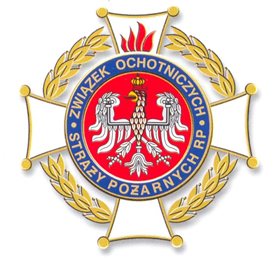 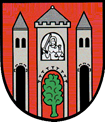 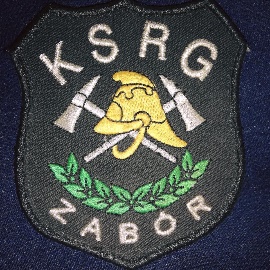 L.p.Wyszczególnienie1Wymagania ogólne1.1Pojazd fabrycznie nowy – rok produkcji 2020, zabudowany i wyposażony spełniający wymagania:- ustawy z dnia 20 czerwca 1997 r. „Prawo o ruchu drogowym” (Dz. U. z 2017 r., poz. 128, z późn. zm.), wraz z przepisami wykonawczymi do ustawy,- rozporządzenia Ministra Spraw Wewnętrznych i Administracji z dnia 20 czerwca 2007 r. w sprawie wykazu wyrobów służących zapewnieniu zasad bezpieczeństwa publicznego lub ochronie zdrowia i życia oraz mienia, a także zasad wydawania dopuszczenia tych wyrobów do użytkowania (Dz. U. z 2007 r., Nr 143, poz. 1002, z późn. zm.),- rozporządzenia ministrów: Spraw Wewnętrznych i Administracji, Obrony Narodowej, Finansów oraz Sprawiedliwości z dnia 29 marca 2019 r. w sprawie pojazdów specjalnych i używanych do celów specjalnych Policji, Agencji Bezpieczeństwa Wewnętrznego, Agencji Wywiadu, Służby Kontrwywiadu Wojskowego, Służby Wywiadu Wojskowego, Centralnego Biura Antykorupcyjnego, Straży Granicznej, Służby Ochrony Państwa, Krajowej Administracji Skarbowej, Służby Więziennej i straży pożarnej ( Dz. U. z 2019 r., poz 594),- norm: PN-EN 1846-1 i PN-EN 1846-2. ( lub równoważnych.Pojazd musi posiadać ważne świadectwo dopuszczenia do użytkowania w ochronie przeciwpożarowej na terenie Polski wydane na podstawie rozporządzenia Ministra Spraw Wewnętrznych i Administracji z dnia 20 czerwca 2007 r. w sprawie wykazu wyrobów służących zapewnieniu bezpieczeństwa publicznego lub ochronie zdrowia i życia oraz mienia, a także zasad wydawania dopuszczenia tych wyrobów do użytkowania (Dz. U. z 2007 r. Nr 143, poz. 1002, z późn. zm.). W dniu dostawy Wykonawca dostarczy Zamawiającemu Świadectwo Dopuszczenia CNBOP-PIB na oferowany pojazd.Dodatkowo wykonawca umieści na drzwiach kabiny kierowcy oraz dowódcy, a także z tyłu pojazdu herb Gminy Zabór wraz z napisem „OSP Zabór” oraz wykona i umieści na pojeździe  numery operacyjne, (herb zostanie dostarczone przez Zamawiającego po podpisaniu umowy).2Wymagania techniczne2.1Masa całkowita samochodu gotowego do akcji ratowniczo - gaśniczej (pojazd z załogą, pełnymi zbiornikami, zabudową i wyposażeniem) nie przekracza 16.000 kg.2.2Silnik o zapłonie samoczynnym o mocy min. 250 KM, spełniający normy czystości spalin EURO6. Paliwo olej napędowy.2.3Napęd 4 x 2 z możliwością blokady kół tylnej osi, lub 4 x 4.2.4Manualna skrzynia biegów, lub automatyczna.2.5Pojazd wyposażony w dodatkowe systemy bezpieczeństwa: ABS.2.6Kabina czterodrzwiowa, fabrycznie jednomodułowa, zapewniająca dostęp do silnika, w układzie miejsc 1 + 1 + 4 (siedzenia przodem do kierunku jazdy). Położenie kierownicy - dostosowane do ruchu drogowego prawostronnego.Filtr powietrza wyprowadzony do góry, za kabiną załogi. Kabina wyposażona dodatkowo w:indywidualne oświetlenie nad siedzeniem dowódcy,radiotelefon przewoźny,niezależny układ ogrzewania i wentylacji, umożliwiający ogrzewanie kabiny przy wyłączonym silniku,dach otwierany mechanicznie,siedzenia pokryte materiałem łatwo zmywalnym, odpornym na rozdarcie i ścieranie,fotel dla kierowcy z zawieszeniem pneumatycznym, z regulacją wysokości, odległości i pochylenia oparcia,fotel dowódcy z regulacją wzdłużną i pochylenia oparcia,4 uchwyty na aparaty powietrze dla załogi.2.7Instalacja elektryczna - moc alternatora, pojemność akumulatorów zapewnia pełne zapotrzebowanie na energię elektryczną przy jej maksymalnym obciążeniu. Instalacja elektryczna wyposażona w główny wyłącznik prądu.2.8Pojazd wyposażony w gniazdo (z wtyczką) do ładowania akumulatorów ze źródła zewnętrznego umieszczone po lewej stronie (sygnalizacja podłączenia do zewnętrznego źródła w kabinie kierowcy).2.9Samochód wyposażony w instalację antenową na pasmo radiowe 148 MHz.2.10Pojazd posiada urządzenia sygnalizacyjno - ostrzegawcze, akustyczne i świetlne pojazdu uprzywilejowanego, w tym sygnał pneumatyczny, włączany dodatkowym włącznikiem z miejsca dowódcy, kierowcy.2.11Pojazd wyposażony w sygnalizację świetlną i dźwiękową włączonego biegu wstecznego, jako sygnalizacja świetlna lampa cofania2.12Ogumienie uniwersalne z bieżnikiem dostosowanym do różnych warunków atmosferycznych. Przód – ogumienie pojedyncze, tył – bliźniaki. Pełnowymiarowe koło zapasowe na wyposażeniu pojazdu zamocowane na stałe.2.13Pojazd wyposażony w hak holowniczy, uniwersalny z tyłu pojazdu posiadający homologację lub znak bezpieczeństwa. Samochód wyposażony w zaczep holowniczy i szekle umożliwiające odholowanie pojazdu.2.14Kolor pojazdu:- nadwozie samochodu – RAL 3000,- żaluzje skrytek w kolorze naturalnego aluminium,- błotniki i zderzaki – białe.2.15Inne cechy i wyposażenie:-	Przednie światła przeciwmgielne-Światła obrysowe na dachu- Światła zewnętrzne zabezpieczone przed mechanicznym uszkodzeniem.-	Lusterka boczne sterowane elektrycznie i podgrzewane-	Szyby w drzwiach przednich sterowane i opuszczane elektrycznie, w drugim rzędzie siedzeń otwierane ręcznie lub elektrycznie.-	Wzmacniacz sygnałów posiadający świadectwo homologacji na zgodność z Regulaminem 10EKG/ONZ, oferujący komplet funkcji i sterowanie wszystkimi elementami zamontowanej sygnalizacji świetlnej i dźwiękowej oraz umożliwiający podawanie komunikatów głosowych na zewnątrz przez mikrofon zintegrowany z manipulatorem,-	Głośnik kompaktowy o mocy min. 100 W-	Lampa dachowa błyskowa koloru niebieskiego z tyłu samochodu,-	Lampy przednie błyskowe stroboskopowe  –  komplet wykonany w technologii LED-	Sygnalizacja świetlno-dźwiękowa powinna spełniać wymagania obowiązujące na terenie kraju.3Zabudowa pożarnicza:3.1Zabudowa nadwozia wykonana z materiałów odpornych na korozję. Szkielet nadwozia – spawany, wykonany ze stali nierdzewnej. Ściany zewnętrze stal nierdzewna. Wnętrze skrytek blacha aluminiowa anodowana. Półki w zabudowie z możliwością indywidualnego ustawienia ich wysokości. Prowadnice półek – stal nierdzewna.3.2Dach zabudowy w formie podestu roboczego, w wykonaniu antypoślizgowym. Na dachu działko wodno - pianowe typu DWP16, uchwyty na drabinę i węże ssawne.3.3Drabina do wejścia na dach wykonana ze stali nierdzewnej. Stopinie antypoślizgowe.3.4Skrytki na sprzęt i wyposażenie zamykane żaluzjami wodo i pyłoszczelnymi wspomaganymi systemem sprężynowym, wykonane z materiałów odpornych na korozję, wyposażone w zamki zamykane na klucz, jeden klucz do wszystkich zamków. Układ żaluzji 3+3+1.3.5Skrytki na sprzęt i przedział autopompy wyposażone w oświetlenie LED: główny wyłącznik oświetlenia skrytek zainstalowany w kabinie kierowcy.3.6Pojazd posiada oświetlenie pola pracy LED wokół samochodu.3.7Uchwyty, klamki wszystkich urządzeń samochodu, żaluzji, tak skonstruowane, aby umożliwiały ich obsługę w rękawicach.3.8Konstrukcja skrytek zapewniająca odprowadzenie wody z ich wnętrza.3.9Zbiorniki na środki gaśnicze wykonane z materiałów kompozytowych. 3.10Zbiornik wody min. 2500 litrów (+/- 1%) wyposażony w oprzyrządowanie umożliwiające jego bezpieczną eksploatację, z układem zabezpieczającym przed wypływem wody w czasie jazdy. Zbiornik wyposażony w falochrony, posiada właz rewizyjny.3.11Zbiornik środka pianotwórczego o pojemności min. 10% zbiornika wody wykonany z materiałów odpornych na działanie dopuszczonych do stosowania środków pianotwórczych i modyfikatorów. Zbiornik wyposażony w oprzyrządowanie zapewniające jego bezpieczną eksploatację. Napełnianie zbiornika środkiem pianotwórczym możliwe z poziomu terenu i z dachu pojazdu.3.12Autopompa zlokalizowana z tyłu pojazdu w obudowanym przedziale, zamykanym żaluzją.3.13Autopompa min. jednozakresowa klasy A16/8.3.14Układ wodno-pianowy zabudowany w taki sposób aby parametry autopompy przy zasilaniu ze zbiornika samochodu były nie mniejsze niż przy zasilaniu ze zbiornika zewnętrznego dla głębokości ssania 1,5m.3.15Autopompa umożliwia podanie wody i wodnego roztworu środka pianotwórczego do minimum:- dwóch nasad tłocznych 75,- linii szybkiego natarcia zakończona prądownicą,- działka wodno-pianowego DWP16.3.16Autopompa umożliwia podanie wody do zbiornika samochodu.3.17	Autopompa wyposażona w urządzenie odpowietrzające umożliwiające zassanie wody z zewnętrznego źródła w czasie zgodnym z przepisami.3.18	W przedziale autopompy i kabiny znajdują się urządzenia kontrolno - sterownicze pracy pompy.3.19Zbiornik wody wyposażony w nasadę 75, zawór kulowy do napełniania z hydrantu. Instalacja napełniania posiada konstrukcję zabezpieczającą przed swobodnym wypływem wody ze zbiornika.3.20Autopompa wyposażona w dozownik środka pianotwórczego zapewniający uzyskiwanie minimum stężeń 3% i 6% (tolerancja +/- 0,5%) w pełnym zakresie wydajności pompy.3.21Wszystkie elementy układu wodno - pianowego odporne na korozję i działanie dopuszczonych do stosowania środków pianotwórczych i modyfikatorów.3.22Konstrukcja układu wodno – pianowego umożliwia jego całkowite odwodnienie przy użyciu co najwyżej dwóch zaworów.3.23Przedział autopompy wyposażony w system ogrzewania, skutecznie zabezpieczający układ wodno-pianowy przed zamarzaniem w temperaturze do - 25oC.3.24Na wlocie ssawnym pompy zamontowany element zabezpieczający przed przedostaniem się do pompy zanieczyszczeń stałych zarówno przy ssaniu ze zbiornika zewnętrznego jak i dla zbiornika własnego pojazdu, gwarantujący bezpieczną eksploatację pompy.3.25Pojazd wyposażony w: -elektropneumatyczny maszt oświetleniowy sterowany z pilota przewodowego zasilany bezpośrednio z instalacji podwoziowej (lampy LED) o mocy min. 30000 lm. - Dodatkowe halogeny oświetleniowe nad przednią szybą,- Radiostacja nasobna Motorolla DP4600 lub równoważna, - Latarki kątowe  akumulatorowe z ładowarkami typ Survivor  6 kpl, - Fala świetlna LED na tylnej ścianie,- Kamerę cofania,- Wideorejestrator,3.26Pojazd posiada miejsce do indywidualnego montażu sprzętu - wg wymagań KG PSP.3.27Wykonanie oznakowania numerami operacyjnymi zgodnie z obowiązującymi wymogami.4 GwarancjeZamawiający wymaga by Wykonawca udzielił następujących gwarancji:na silnik, podzespoły mechaniczne/elektryczne/elektroniczne: min. 24 miesiące (parametr punktowany – kryterium przedłużenie okresu gwarancji)na perforację nadwozia: min. 36 miesiące,na powłokę lakierniczą: min. 36 miesięcy;na zabudowę pożarniczą: min. 24 miesiące;na specjalistyczny sprzęt zamontowany w pojeździe – zgodnie z warunkami producenta dla danego sprzętu.5Inne wymagania Zamawiającego5.1 Wykonawca wskaże minimum jeden punkt serwisowy podwozia (podać adres serwisu podwozia najbliższy siedzibie Zamawiającego). 5.2 Wykonawca wskaże minimum jeden punkt serwisowy nadwozia (podać adres serwisu nadwozia najbliższy siedzibie Zamawiającego). 5.3 Wykonawca obowiązany jest do dostarczenia wraz z pojazdem: - instrukcji obsługi w języku polskim do podwozia samochodu, zabudowy pożarniczej i zainstalowanych urządzeń i wyposażenia, - aktualne świadectwo dopuszczenia do użytkowania w ochronie przeciwpożarowej dla pojazdu, - dokumentacji niezbędnej do zarejestrowania pojazdu jako „samochód specjalny”, wynikającej z ustawy „Prawo o ruchu drogowym”. L.p.Warunki zamawiającego, wymagania ogólne, parametry techniczno-użytkoweIlośćWypełnia Wykonawca podając proponowane rozwiązania i/lub parametry techniczne i/lub potwierdzając spełnienie wymagań kolumny nr 2 i 3.1.Zestaw narzędzi ratowniczych o napędzie hydraulicznym. Dostępne z zewnątrz pojazdu umieszczone w wysuwanej klatce ułatwiającej do nich dostęp. Wszystkie elementy zestawu jednego producenta, fabrycznie nowe. Elementy muszą ze sobą współpracować bez żadnych dodatkowych akcesoriów (Zamawiający nie dopuszcza jakichkolwiek przeróbek). Zestaw narzędzi ratowniczych o napędzie hydraulicznym. Dostępne z zewnątrz pojazdu umieszczone w wysuwanej klatce ułatwiającej do nich dostęp. Wszystkie elementy zestawu jednego producenta, fabrycznie nowe. Elementy muszą ze sobą współpracować bez żadnych dodatkowych akcesoriów (Zamawiający nie dopuszcza jakichkolwiek przeróbek). Zestaw narzędzi ratowniczych o napędzie hydraulicznym. Dostępne z zewnątrz pojazdu umieszczone w wysuwanej klatce ułatwiającej do nich dostęp. Wszystkie elementy zestawu jednego producenta, fabrycznie nowe. Elementy muszą ze sobą współpracować bez żadnych dodatkowych akcesoriów (Zamawiający nie dopuszcza jakichkolwiek przeróbek). Nożyce - klasyfikacja wg EN 13204 - BC. Maksymalna siła cięcia minimum 140 t. Maksymalne rozwarcie ostrzy minimum 180 mm. Uchwyt z oświetleniem LED pola pracy. Masa narzędzia gotowego do pracy maksymalnie 16 kg. Złącze narzędzia przystosowane do pracy z systemem jednowężowym. Złącze z płaską powierzchnią czołową ułatwiającą czyszczenie1 szt.Rozpieracz ramionowy - klasyfikacja wg EN 13204 - AS. Maksymalna siła rozpierania minimum 28 t. Minimalna siła rozpierania 4 t (wg EN 13204). Szerokość rozpierania minimum 720 mm. Maksymalna siła ściskania minimum 6 t. Maksymalna siła ciągnięcia minimum 4,5 t. Uchwyt z oświetleniem LED pola pracy. Masa narzędzia gotowego do pracy maksymalnie 15 kg. Złącze narzędzia przystosowane do pracy z systemem jednowężowym.1 kpl.Rozpieracz kolumnowy teleskopowy - min. klasyfikacja wg EN 13204 - TR200/370-100/350. Maksymalna siła rozpierania w pełnym zakresie wysuwu 1 tłoka minimum 20 t. Maksymalna siła rozpierania w pełnym zakresie wysuwu 2 tłoka minimum 10 t. Długość narzędzia w stanie złożonym 550 mm (±20 mm). Skok tłoków minimum 720 mm.  Uchwyt z oświetleniem LED pola pracy. Masa narzędzia gotowego do pracy maksymalnie 15 kg 1 szt.Agregat hydrauliczny do zasilania narzędzi ratowniczych, określonych w punktach 1.1. do 1.3., klasyfikacja wg EN 13204 - MTO (umożliwiający pracę dwóch narzędzi jednocześnie). Typ pompy hydraulicznej - trzystopniowa. Silnik spalinowy, benzynowy o mocy min. 2,2 kW. Zbiornik oleju hydraulicznego o pojemności min. 4 l. Zbiornik paliwa o pojemności min. 1,7 l. . Pompa umieszczona w ramie z dwoma zwijadłami wężowymi mocowanymi z jednej strony. Zwijadła wężowe wyposażone w hamulec zapobiegający samowolnemu rozwianiu węży. Zwijadła wężowe wyposażone w składane korby do zwijania węży.  Długość pojedynczego węża na zwijadle 20 m. Szybkozłącza węży z płaską powierzchnią czołową ułatwiającą czyszczenie. Rama pompy wyposażona w uchwyty do mocowania narzędzi (nożyce oraz rozpieracz ramionowy opisane w pkt 1.1 i 1.2) umieszczone w górnej części. Wymagane składane uchwyty do przenoszenia pompy. Masa agregatu gotowego do pracy maksymalnie 70 kg.1 szt.L.p.Zakres (przedmiot) zamówieniaOkres (data) wykonaniaPodmiot na rzecz którego dostawa została wykonanaUwagiL.P.Określenie części zamówienia, jaką Wykonawca zamierza powierzyć podwykonawcyFirma podwykonawcy1.2.3.4.5.6.